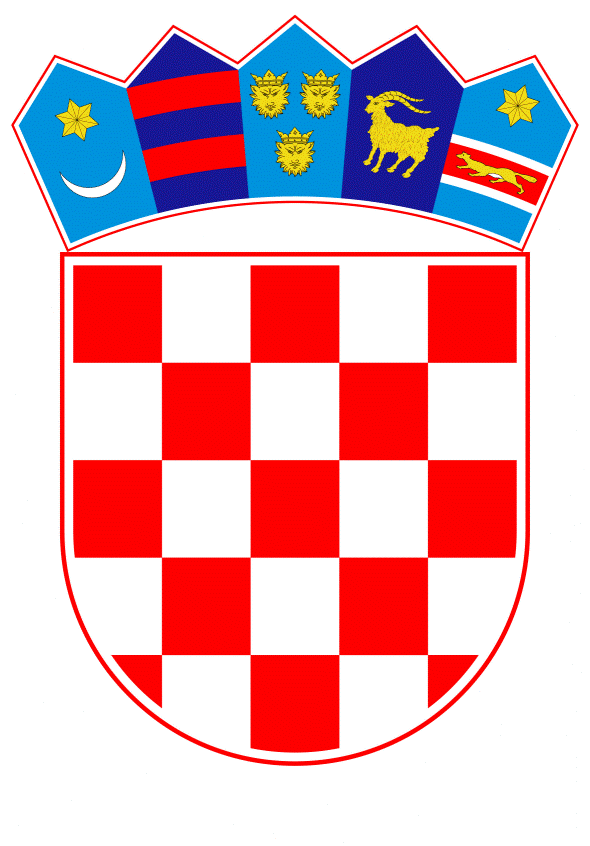 VLADA REPUBLIKE HRVATSKEZagreb, 9. prosinca 2022.____________________________________________________________________________________________________________________________________________________Predmet:	Nacrt konačnog prijedloga Zakona o izmjenama i dopunama Zakona o porezu na 		dohodak __________________________________________________________________________Banski dvori | Trg Sv. Marka 2  | 10000 Zagreb | tel. 01 4569 222 | vlada.gov.hrVLADA REPUBLIKE HRVATSKE ___________________________________________________________________________KONAČNI PRIJEDLOG ZAKONA O IZMJENAMA I DOPUNAMA ZAKONA O POREZU NA DOHODAK ___________________________________________________________________________Zagreb, prosinac 2022.KONAČNI PRIJEDLOG ZAKONA O IZMJENAMA I DOPUNAMA ZAKONA O POREZU NA DOHODAKČlanak 1.U Zakonu o porezu na dohodak („Narodne novine“, br. 115/16, 106/18, 121/19, 32/20 i 138/20) u članku 8. stavku 1. točki 4. riječi: „žiroračun“ zamjenjuju se riječima: „račun za plaćanje sukladno propisu kojim se uređuje platni promet“.Članak 2.U članku 9. stavku 1. točki 18. riječi: „do visine 500,00 kuna“ zamjenjuju se riječima: „do visine 66,37 eura“, a riječi: „do 6.000,00 kuna“, zamjenjuju se riječima: „do 796,44 eura“.Članak 3.	U članku 11. stavku 12. riječi: „ne prelaze 5.000,00 kuna“ zamjenjuju se riječima: „ne prelaze 663,61 euro“, a riječi: „do 200,00 kuna“ zamjenjuju se riječima: „do 26,54 eura“.Članak 4.U članku 12. stavak 8. mijenja se i glasi:„(8) Dohodak ostvaren u stranoj valuti preračunava se u euro primjenom srednjeg tečaja kojeg Hrvatska narodna banka objavljuje na dan isplate.“.Članak 5.U članku 14. stavku 1. riječi: „iznosi 2.500,00 kuna“ zamjenjuju se riječima: „iznosi 331,81 euro“.U stavku 3. riječi: „u visini 4.000,00 kuna“ zamjenjuju se riječima: „u visini 530,90 eura“.	Stavak 4. mijenja se i glasi:„(4) Rezident može uvećati osnovni osobni odbitak iz stavka 2. ovoga članka u visini:Članak 6.	U članku 15. stavku 2. riječi: „žiroračun“, zamjenjuju se riječima: „račun za plaćanje sukladno propisu kojim se uređuje platni promet“.Članak 7. U članku 17. stavku 1. riječi: „iznos od 15.000,00 kuna na godišnjoj razini izračunan kao šesterostruki iznos osnovice osobnog odbitka“ zamjenjuju se riječima: „šesterostruki iznos osnovnog osobnog odbitka iz članka 14. stavka 3. ovoga Zakona na godišnjoj razini“.U stavku 6. riječi: „15.000,00 kuna“ zamjenjuju se riječima: „šesterostrukog iznosa osnovnog osobnog odbitka“.U stavku 8. riječi: „od 15.000,00 kuna ili manjem“ zamjenjuju se riječima: „do šesterostrukog iznosa osnovnog osobnog odbitka“.Članak 8.U članku 19. riječi: „do visine 360.000,00 kuna“ zamjenjuju se riječima: „do visine 47.780,28 eura“ , a riječi: „od 360.000,00 kuna“ zamjenjuju se riječima: „od 47.780,28 eura“.Članak 9.U članku 24. stavku 3. riječi: „do visine 30.000,00 kuna“ zamjenjuju se riječima: „do visine 3.981,69 eura“, a riječi: „iznad 30.000,00 kuna“ zamjenjuju se riječima: „iznad 3.981,69 eura“.Članak 10.U članku 28. iza riječi: „dohodak od slobodnih zanimanja“ riječ: „i“ briše se, stavlja se zarez, a iza riječi: „dohodak od poljoprivrede i šumarstva“ dodaju riječi: „i dohodak od djelatnosti proizvodnje električne energije“.Članak 11.U članku 29. stavku 3. riječi: „od 80.500,00 kuna“ zamjenjuju se riječima: „od 10.684,19 eura“.Iza stavka 3. dodaje se stavak 4. koji glasi:	„(4) Djelatnošću proizvodnje električne energije smatra se djelatnost proizvodnje električne energije od strane krajnjih kupaca s vlastitom proizvodnjom električne energije uz ispunjenje ostalih uvjeta propisanih propisom kojim se uređuje preuzimanje električne energije od krajnjih kupaca s vlastitom proizvodnjom ili korisnika postrojenja za samoopskrbu. Ako fizičke osobe, proizvođači električne energije koje kao krajnji kupci s vlastitom proizvodnjom, a koje su prethodno bile proizvođači električne energije kao korisnici postrojenja za samoopskrbu, ostvare ukupan godišnji primitak veći od četverostrukog iznosa osnovice osobnog odbitka iz članka 14. stavka 1. ovoga Zakona obveznici su poreza na dohodak.“.Članak 12.U članku 32. stavku 12. riječi: „do 160,00 kuna“ zamjenjuju se riječima: „do 21,24 eura“.Članak 13.U članku 35. stavku 2. riječi: „od 3.500,00 kuna“ zamjenjuje se riječima: „od 464,53 eura“.Članak 14.U članku 57. stavku 3. riječi: „od 150,00 kuna niti veće od 1.500,00 kuna“ zamjenjuju se riječima: „od 19,91 euro niti veće od 199,08 eura“.Članak 15.U članku 65. stavku 1. točki 1. riječi: „od kamata na kunsku i deviznu štednju“ zamjenjuju se riječima: „od kamata na štednju u eurima i deviznu štednju“.U stavku 2. točki 3. riječi: „žiroračunu, tekućem i deviznom računu“ zamjenjuju se riječima: „računu za plaćanje sukladno propisu kojim se uređuje platni promet“.Članak 16.U članku 81. stavku 2. riječi: „do 100,00 kuna“ zamjenjuju se riječima: „do 13,27 eura“.Članak 17.U članku 86. stavku 1. riječi: „žiroračun kod banke, a iznimno na njihov tekući račun sukladno posebnim propisima te u“ zamjenjuju se riječima: „račun za plaćanje sukladno propisu kojim se uređuje platni promet kod banke, a iznimno u“.U stavku 2. riječi: „tekući račun“ zamjenjuju se riječima: „račun za plaćanje sukladno propisu kojim se uređuje platni promet“.Članak 18.U članku 91. stavku 1. u uvodnoj rečenici riječi: „od 10.000,00 do 50.000,00 kuna“ zamjenjuju se riječima: „od 1.320,00 do 6.630,00 eura“.U točki 12. riječi: „žiroračun kod banke, a iznimno na njihov tekući račun kod banke u skladu s posebnim propisima“ zamjenjuju se riječima: „račun za plaćanje sukladno propisu kojim se uređuje platni promet kod banke“.U stavku 2. riječi: „od 5.000,00 do 30.000,00 kuna“ zamjenjuju se riječima: „od 660,00 do 3.980,00 eura“.U stavku 3. riječi: „od 2.000,00 do 20.000,00 kuna“ zamjenjuju se riječima: „od 260,00 do 2.650,00 eura“.U stavku 4. riječi: „od 2.000,00 do 10.000,00 kuna“ zamjenjuju se riječima: „od 260,00 do 1.320,00 eura“.U stavku 5. riječi: „od 5.000,00 do 50.000,00 kuna“ zamjenjuju se riječima: „od 660,00 do 6.630,00 eura“.Članak 19.U članku 92. stavku 1. u uvodnoj rečenici riječi: „od 5.000,00 do 50.000,00 kuna“ zamjenjuju se riječima: „od 660,00 do 6.630,00 eura“.U stavku 2. u uvodnoj rečenici riječi: „od 2.000,00 do 20.000,00 kuna“ zamjenjuju se riječima: „od 260,00 do 2.650,00 eura“. PRIJELAZNE I ZAVRŠNE ODREDBEČlanak 20.Razlike koje poreznim obveznicima nastanu zbog primjene pravila za preračunavanje i zaokruživanje u skladu sa Zakonom o uvođenju eura kao službene valute u Republici Hrvatskoj (Narodne novine, br. 57/22 i 88/22 - ispravak) uključuju se u poreznu osnovicu. Članak 21.Odredba članka 7. ovoga Zakona primjenjuje se u postupku godišnjeg obračuna poreza na dohodak za 2022. godinu i nadalje.Članak 22.Ministar financija uskladit će provedbene propise Zakona o porezu na dohodak (Narodne novine, br. 115/16, 106/18, 121/19, 32/20 i 138/20) s odredbama ovoga Zakona u roku od 90 dana od dana njegova stupanja na snagu i to:Pravilnik o porezu na dohodak (Narodne novine, br. 10/17, 128/17, 106/18, 1/19, 80/19, 1/20, 74/20, 1/21, 102/22 i 112/22)Pravilnik o paušalnom oporezivanju samostalnih djelatnosti (Narodne novine, br. 1/20 i 1/21)Pravilnik o paušalnom oporezivanju djelatnosti iznajmljivanja i organiziranja smještaja u turizmu (Narodne novine, br. 1/19, 1/20 i 1/21).Članak 23.Ovaj Zakon objavit će se u »Narodnim novinama«, a stupa na snagu prvoga dana od dana objave u „Narodnim novinama“ osim članaka 1. do 6., članaka 8. do 20. i članka 22. ovoga Zakona koji stupaju na snagu 1. siječnja 2023.OBRAZLOŽENJEI.	RAZLOZI ZBOG KOJIH SE ZAKON DONOSIZakonom o porezu na dohodak („Narodne novine“, br. 115/16, 106/18, 121/19, 32/20 i 138/20; u daljnjem tekstu: Zakon), koji je na snazi od 1. siječnja 2017., propisano je: tko su porezni obveznici, način utvrđivanja dohotka i porezne osnovice, porezne stope, porezne olakšice, oslobođenja i poticaji, rokovi i način plaćanja poreza i drugo.Naime, sukladno Programu Vlade Republike Hrvatske za mandat 2016. - 2020., kojim su između ostaloga, utvrđeni su ciljevi koji se odnose na porezni sustav i cjelovitu poreznu reformu koja obuhvaća sve segmente poreznog sustava, a koja je posebno usmjerena na pojednostavljenje sustava, širenje porezne baze i porezno rasterećenje građana i poduzetnika se radi ispunjavanja zadanih ciljeva pristupilo izradi novog Zakona o porezu na dohodak koji je u primjeni od 1. siječnja 2017., a kojim je u odnosu na ranije važeći Zakon o porezu na dohodak, pojednostavljen sustav oporezivanja dohotka i smanjeno ukupno porezno opterećenje. Zakonom je propisano utvrđivanje dohotka kao godišnjeg dohotka i konačnog dohotka. Godišnjim dohotkom smatra se dohodak koji ima izvor u primicima od nesamostalnog rada, samostalne djelatnosti i drugim primicima, osim primitaka koji se smatraju konačnim dohotkom te koji se utvrđuje putem godišnje porezne prijave ili putem posebnog postupka utvrđivanja godišnjeg poreza na dohodak i prireza porezu na dohodak, a godišnji porez plaća se po poreznim stopama od 24% i 36% ovisno o visini porezne osnovice. Konačnim dohotkom smatra se dohodak koji ima izvor u primicima od imovine i imovinskih prava, kapitala i osiguranja, dohodak po osnovi povrata doprinosa i dohodak ostvaren po osnovi razlike vrijednosti imovine i visine sredstava kojima je stečena, a oporezuje se ovisno o izvoru po poreznim stopama od 12%, 24% i 36%. Porezni obveznici koji obavljaju samostalnu djelatnost, mogu utvrđivati dohodak i porez na dohodak, osim na temelju vođenja poslovnih knjiga, i u paušalnom iznosu ako ne ostvare ukupni godišnji primitak veći od iznosa propisanog za obvezni ulazak u sustav poreza na dodanu vrijednost prema zakonu kojim se uređuje porez na dodanu vrijednost.Također, povećan je osnovni osobni odbitak s 2.600,00 kuna na 3.800,00 kuna i odnosi se na sve porezne obveznike koji ostvaruju godišnji dohodak neovisno o tome radi li se o radniku, umirovljeniku ili drugoj osobi koja ostvaruje dohodak te osobni odbitak za uzdržavane članove uže obitelji, uzdržavanu djecu i invalidnost.Zakonom su dodatno propisani primici koji se ne uzimaju u obzir kod određivanja iznosa do kojeg se neka osoba može smatrati uzdržavanim članom, te je taj iznos povećan s 13.000,00 kuna na 15.000,00 kuna.S ciljem daljnjeg poreznog rasterećenja i pojednostavljenja sustava, od 1. siječnja 2019. na snazi je Zakon o izmjenama i dopunama Zakona o porezu na dohodak („Narodne novine“, broj 106/18). Navedenim izmjenama propisano je između ostaloga, proširenje godišnje porezne osnovice za primjenu stope od 24% s 210.000,00 kuna na 360.000,00 kuna. Također, proširili su se primici koji se ne uzimaju u obzir pri utvrđivanju prava na osobni odbitak za uzdržavane članove te primici koji se ne smatraju dohotkom. Propisano je i obvezno donošenje odluke predstavničkih tijela jedinica lokalne samouprave kojima se propisuje visina paušalnog poreza po krevetu odnosno po smještajnoj jedinici u kampu, odnosno visina paušalnog poreza po krevetu u slučaju ne donošenja odluke. Ukinut je dohodak od osiguranja te su donesene i druge odredbe.Zakonom o izmjenama i dopunama Zakona o porezu na dohodak („Narodne novine“, broj 121/19) koji je stupio na snagu 1. siječnja 2020. propisane su sljedeće bitne izmjene i dopune dotadašnjeg Zakona:povećanje osnovnog osobnog odbitka s 3.800,00 kuna na 4.000,00 kuna umanjenje obveze poreza na dohodak po osnovi nesamostalnog rada za 100% za mlade do 25 godina života odnosno za 50% za mlade od 26 do 30 godina koja je obračunana na dio porezne osnovice do iznosa 360.000,00 kuna, a na koju se plaća godišnji porez na dohodak po stopi od 24%smanjenje administrativnog opterećenja tj. ukidanje izdavanja poreznih rješenja obveznicima poreza na dohodak koji obavljaju samostalnu djelatnost, a porez na dohodak po toj osnovi plaćaju u paušalnom iznosu te pojednostavljenje izvještavanja o inozemnim primicimapropisana su obilježja nesamostalnog rada za potrebe oporezivanja određivanjem relevantnih kriterija, a to su kontrola ponašanja, financijska kontrola i odnos stranaka.Nadalje, tijekom 2020. godine nastankom posebnih okolnosti utvrđenih općim poreznim propisom, Zakonom o izmjenama i dopunama Zakona o porezu na dohodak („Narodne novine“, broj 32/20) propisano je da se primicima po osnovi samostalne djelatnosti ne smatraju primici koje fizičke osobe ostvaruju po osnovi potpora primljenih radi ublažavanja negativnih posljedica izazvanih posebnim okolnostima. S ciljem daljnjeg poreznog i administrativnog rasterećenja poreznih obveznika, Zakonom  o izmjenama i dopunama Zakona o porezu na dohodak („Narodne novine“, broj 138/20) koji je stupio na snagu 1. siječnja 2021. izvršene su sljedeće izmjene i dopune:smanjene su sve porezne stope koje se primjenjuju pri oporezivanju godišnjih i konačnih dohodaka s 36% na 30%, s 24% na 20% i s 12% na 10%ukinuto je uvećanje godišnje porezne osnovice za ostvareni iznos drugog dohotka koji ne prelazi peterostruki iznos osnovice osobnog odbitka proširena je mogućnost isplate primitaka u naravi po osnovi dodjele ili opcijske kupnje vlastitih dionicadefiniran je porezni položaj nacionalne naknade za starije osobe propisane posebnim propisompropisana je obveza javnim bilježnicima dostave ovjerenih isprava o ostvarivanju dohotka od imovine Poreznoj upravi – pojednostavljena prijava dohotka od imovinepropisan je porezni tretman primitaka koje će ostvarivati osobe koje su stekle status digitalnog nomada sukladno posebnom propisu po osnovi tako stečenog statusapovećano je porezno opterećenje za one porezne obveznike koji ne prijavljuju primitke u skladu sa zakonskim propisima.Radi daljnjeg povećanja raspoloživog dohotka i standarda građana ovim Konačnim prijedlogom zakona o izmjenama i dopunama Zakona o porezu na dohodak (u daljnjem tekstu: Prijedlog zakona) nastavlja se s poreznim rasterećenjem vodeći računa o socijalno pravednijem poreznom sustavu. Naime, pod utjecajem kretanja na tržištu rada povećala se i cijena rada, povećan je iznos minimalne brutoplaće u Republici Hrvatskoj pa shodno tome i minimalna naknada za obavljanje studentskih poslova po satu zbog čega je potrebna i prilagodba iznosa primitaka koje uzdržavani član može ostvariti na godišnjoj razini. Zakonom je propisano da se uzdržavanim članovima uže obitelji i uzdržavanom djecom smatraju fizičke osobe čiji oporezivi primici, primici na koje se ne plaća porez i drugi primici koji se ne smatraju dohotkom, ne prelaze iznos od 15.000,00 kuna na godišnjoj razini te da se porez na dohodak ne plaća na primitke učenika i studenata za rad preko učeničkih i studentskih udruga do propisanog iznosa (do 15.000,00 kuna godišnje).Republika Hrvatska je potpisivanjem Ugovora o pristupanju Republike Hrvatske Europskoj uniji postala stranka Ugovora o Europskoj uniji, kao i Ugovora o funkcioniranju Europske unije i Ugovora o osnivanju Europske zajednice za atomsku energiju. Upotreba eura kao jedinstvene valute u Ekonomskoj i monetarnoj uniji regulirana je trima uredbama Vijeća EU-a. To su Uredba Vijeća (EZ) br. 1103/97 od 17. lipnja 1997. o određenim odredbama koje se odnose na uvođenje eura, Uredba Vijeća (EZ) br. 974/98 od 3. svibnja 1998. o uvođenju eura i Uredba Vijeća (EZ) br. 2866/98 od 31. prosinca 1998. o stopama konverzije između eura i valuta država članica koje usvajaju euro. Budući da je uspostava ekonomske i monetarne unije čija je valuta euro definirana Ugovorom o Europskoj uniji iz 1992. (članak 3. pročišćene verzije tog Ugovora), Republika Hrvatska je putem svoga pristupnog ugovora preuzela obvezu uvođenja eura nakon što ispuni propisane uvjete kao i druge odredbe koje se odnose na države članice koje rabe zajedničku valutu.Vlada Republike Hrvatske je na sjednici održanoj 23. prosinca 2020. donijela Nacionalni plan zamjene hrvatske kune eurom u kojem je dan pregled svih važnijih aktivnosti koje će sudionici priprema za uvođenje eura, iz privatnog i javnog sektora, provoditi u okviru priprema za uvođenje eura.S ciljem provedbe Nacionalnog plana zamjene hrvatske kune eurom Vlada Republike Hrvatske 16. rujna 2021. donijela je Zaključak o provedbi zakonodavnih aktivnosti povezanih s uvođenjem eura kao službene valute u Republici Hrvatskoj kojim je utvrdila popis zakona i podzakonskih propisa koje je potrebno izmijeniti radi pune prilagodbe hrvatskog zakonodavstva uvođenju eura kao službene valute u Republici Hrvatskoj, sukladno Odluci o donošenju Nacionalnog plana zamjene hrvatske kune eurom („Narodne novine“, broj 146/20). Radi provedbe Nacionalnog plana zamjene hrvatske kune eurom s ciljem da Republika Hrvatska postane dijelom ekonomske i monetarne unije čija je valuta euro, odnosno za potrebe pune prilagodbe hrvatskog zakonodavstva uvođenju eura, ovim Prijedlogom zakona predlaže se izmjena odredbi povezanih s kunom radi uvođenja eura. 	Zakonom je propisano da  tijela državne uprave i pravosudna tijela i druga državna tijela, tijela i službe jedinica lokalne i područne (regionalne) samouprave, zavodi, neprofitne organizacije, poduzetnici – pravne i fizičke osobe, obavljaju isplate primitaka koji se smatraju dohotkom obveznicima poreza na dohodak te isplate primitaka koji se ne smatraju dohotkom, odnosno na koje se ne plaća porez na dohodak fizičkim osobama na njihov žiroračun kod banke, a iznimno na njihov tekući račun sukladno posebnim propisima te u gotovom novcu na propisan način.
	II. PITANJA KOJA SE ZAKONOM RJEŠAVAJUProvođenjem prethodnih pet krugova poreznog rasterećenja došlo je do značajnog poreznog rasterećenja dohotka za sve porezne obveznike. Radi daljnjeg povećanja raspoloživog dohotka i standarda građana nastavit će se s poreznim rasterećenjem vodeći računa o socijalno pravednijem poreznom sustavu.Ovim Prijedlogom zakona predlaže se povećanje iznosa primitaka kojeg neka osoba može ostvariti i smatrati se uzdržavanim članom. Navedeni iznos povećava se na način da se isti određuje u visini šesterostrukog iznosa propisanog osnovnog osobnog odbitka, odnosno godišnje 24.000,00 kuna. Povećanjem iznosa primitaka koje fizička osoba može ostvariti na godišnjoj razini kako bi se mogla smatrati uzdržavanim članom, uzdržavateljima i uzdržavanim članovima povećava se raspoloživi dohodak. Shodno tome, izvršit će se i prilagodba iznosa primitaka učenika i studenata za rad preko učeničkih i studentskih udruga na koje se ne plaća porez na dohodak s 15.000,00 kuna na 24.000,00 kuna.Predloženim izmjenama prvenstveno se želi potaknuti mlade ljude koji nastoje steći radno iskustvo tijekom studija na veći angažman na tržištu rada. Ujedno, budući da je unazad nekoliko godina uočena potreba za radnicima na domaćem tržištu rada osobito u djelatnostima vezanima za turizam u vrijeme turističke sezone, kroz rad studenata privremeno i djelomično bi se riješio taj sve izraženiji problem. Većim angažmanom studenata u sezonskim poslovima u turizmu smanjila bi se potreba za stranom radnom snagom. Međutim, važno je istaknuti kako će se predloženim izmjena omogućiti bolji standard ne samo studentima već svim fizičkim osobama - uzdržavanim članovima i njihovim uzdržavateljima uslijed povećanja raspoloživog dohotka obzirom da se povećanje iznosa do kojeg se neka osoba može smatrati uzdržavanim članom ne odnosi samo na studente već na sve fizičke osobe. Navedeno će utjecati na rasterećenje poreznih obveznika - uzdržavatelja budući da će veći broj fizičkih osoba imati ispunjene uvjete da se smatraju uzdržavanim članovima. Nadalje, ovim Prijedlogom zakona predlaže se propisati da se djelatnošću proizvodnje električne energije smatra proizvodnja električne energije od strane krajnjih kupaca s vlastitom proizvodnjom električne energije uz ispunjenje ostalih uvjeta propisanih propisom kojim se uređuje preuzimanje električne energije od krajnjih kupaca s vlastitom proizvodnjom ili korisnika postrojenja za samoopskrbu te da su fizičke osobe – proizvođači električne energije, koje kao krajnji kupci s vlastitom proizvodnjom, a koje su prethodno bile proizvođači električne energije kao korisnici postrojenja za samoopskrbu, obveznici poreza na dohodak ako ostvare ukupni godišnji primitak veći od četverostrukog iznosa osnovice osobnog odbitka, odnosno veći od 10.000,00 kuna godišnje. Naime, poticanjem većeg korištenja obnovljivih izvora energije utjecat će se na pokretanje novih djelatnosti i razvoj novih tehnologija te posljedično na razvoj gospodarstva. Također, ovim Prijedlogom zakona provodi se prilagodba hrvatskog zakonodavstva uvođenju eura, čime se doprinosi provedbi Nacionalnog plana zamjene hrvatske kune eurom kako bi Republika Hrvatska postala dijelom ekonomske i monetarne unije čija je valuta euro.	Uz navedeno, kako bi se administrativno rasteretilo porezne obveznike (uključujući i poduzetnike) koji ostvaruju više izvora dohodaka za koje sukladno Zakonu postoji obveza isplate istih na različite račune (tekući i žiroračun) te pojednostavio način isplate primitaka s ciljem smanjenja dodatnih troškova, predlaže se propisati da se isplata primitaka za koje postoji obveza isplate na račun može izvršiti na račun za plaćanje sukladno propisu kojim se uređuje platni promet kojeg fizičke osobe imaju otvorenog kod banke te će shodno tome isplata istih biti moguća na bilo koji račun za plaćanje neovisno o tome je li riječ o žiroračunu ili tekućem računu. Administrativno rasterećenje obuhvatit će sve porezne obveznike stjecatelje i isplatitelje primitka.III. OBJAŠNJENJE ODREDBI PREDLOŽENOG ZAKONAUz članak 1.Predlaže se propisati da se primici koje fizičke osobe ostvaruju po osnovi darovanja pravnih i fizičkih osoba za zdravstvene potrebe ne smatraju dohotkom pod uvjetom da je darovanje/plaćanje nastalih izdataka za tu namjenu obavljeno na račun za plaćanje sukladno propisu kojim se uređuje platni promet primatelja dara odnosno briše se uvjet isplate isključivo na žiroračun primatelja dara. Dakle, isplata primitaka će biti moguća na bilo koji račun za plaćanje sukladno propisu kojim se uređuje platni promet kod banke neovisno o tome je li riječ o žiroračunu ili tekućem računu. Uz članak 2.Predlaže se zamjena iznosa od 500,00 kuna iznosom od 66,37 eura te zamjena iznosa od 6.000,00 kuna iznosom od 796,44 eura. Budući da je u postupku preračunavanja jedno od najvažnijih načela načelo zaštite potrošača propisano člankom 7. Zakonom o uvođenju eura kao službene valute u Republici Hrvatskoj (Narodne novine, br. 57/22 i 88/22 – ispravak; u daljnjem tekstu: Zakon o uvođenju eura) prema kojem zbog preračunavanja propisanih iznosa izračunanih uz primjenu općih pravila za preračunavanje i zaokruživanje tog Zakona, potrošač, a u ovom slučaju porezni obveznik ne smije biti u financijski nepovoljnijem položaju nego što bi bio da euro nije uveden, predlaže se propisani iznos u kunama zaokružiti na veću decimalu tj. prvu veću jedinicu odnosno zaokružiti iznos umjesto na 66,36 eura na 66,37 eura. Naime, rezultat zbrajanja mjesečnih iznosa jest godišnji iznos koji je koristeći se navedenim pravilima preračunavanja manji od propisanog čime bi se smanjila postojeća prava poreznog obveznika zbog čega se predlaže zaokruživanje na veću decimalu.Uz članak 3Predlaže se zamjena iznosa od 5.000,00 kuna iznosom od 663,61 euro te zamjena iznosa od 200,00 kuna iznosom od 26,54 eura koji su izračunani uz primjenu općih pravila za preračunavanje i zaokruživanje iz Zakona o uvođenju eura.Uz članak 4.Odredba se uređuje nomotehnički radi prilagodbe izražaja zbog primjene eura kao službene valute u Republici Hrvatskoj.Uz članak 5.Predlaže se zamjena iznosa od 2.500,00 kuna iznosom od 331,81 euro koji je izračunan uz primjenu općih pravila za preračunavanje i zaokruživanje iz Zakona o uvođenju eura.Predlaže se zamjena iznosa od 4.000,00 kuna iznosom od 530,90 eura koji je izračunan kao umnožak osnovice osobnog odbitka i koeficijenta 1,6 uz primjenu općih pravila za preračunavanje i zaokruživanje iz Zakona o uvođenju eura.Predlaže se zamjena iznosa iskazanih u kunama i lipama iz kolone 4 iznosima u eurima i centima iz kolone 5 koji su izračunani kao umnožak iznosa propisanog koeficijenta i osnovice osobnog odbitka od 2.500,00 kuna odnosno od 331,81 euro uz primjenu općih pravila za preračunavanje i zaokruživanje iz Zakona o uvođenju eura kako slijedi:Uz članak 6.Predlaže se propisati da porezni obveznik može uvećati osobni odbitak za darovanja dana u novcu (u tuzemstvu u kulturne, odgojno-obrazovne, znanstvene, zdravstvene, humanitarne, športske i vjerske svrhe, udrugama i drugim osobama koje te djelatnosti obavljaju u skladu s posebnim propisima, do visine 2% primitaka za koje je u tekućoj godini podnesena godišnja porezna prijava i utvrđen godišnji porez na dohodak ili je proveden poseban postupak utvrđivanja godišnjeg poreza na dohodak i prireza porezu na dohodak) doznačena na račun za plaćanje sukladno propisu kojim se uređuje platni promet poreznog obveznika odnosno briše se uvjet isplate isključivo na njegov žiroračun. Dakle, isplata primitaka će biti moguća na bilo koji račun za plaćanje sukladno propisu kojim se uređuje platni promet neovisno o tome je li riječ o žiroračunu ili tekućem računu. Uz članak 7.Predlaže se povećanje godišnjeg iznosa do kojeg se neka osoba može smatrati uzdržavanim članom na način da se isti određuje u visini šesterostrukog iznosa propisanog osnovnog osobnog odbitka, odnosno godišnje 24.000,00 kuna. Uz članak 8.Predlaže se zamjena iznosa od 360.000,00 kuna iznosom od 47.780,28 eura. Iznos od 360.000,00 kuna jest visina godišnje porezne osnovice, zbroj mjesečnih poreznih osnovica od 30.000,00 kuna (3.981,69 eura), u odnosu na koju se primjenjuju propisane porezne stope. Budući da je u postupku preračunavanja jedno od najvažnijih načela načelo zaštite potrošača propisano člankom 7. Zakona o uvođenju eura prema kojem zbog preračunavanja propisanih iznosa izračunanih uz primjenu općih pravila za preračunavanje i zaokruživanje tog Zakona, potrošač, a u ovom slučaju porezni obveznik ne smije biti u financijski nepovoljnijem položaju nego što bi bio da euro nije uveden, predlaže se propisani iznos u kunama utvrditi u iznosu 47.780,28 eura. Naime, rezultat zbrajanja mjesečnih iznosa jest godišnji iznos koji je koristeći se navedenim pravilima preračunavanja manji od propisanog čime bi se smanjila postojeća prava poreznog obveznika zbog čega se predlaže zaokruživanje na veću decimalu.Uz članak 9.Predlaže se zamjena iznosa od 30.000,00 kuna iznosom od 3.981,69 eura.  Iznos od 30.000,00 kuna jest visina mjesečne porezne osnovice u odnosu na koju se primjenjuju propisane porezne stope. Zbrojem mjesečnih poreznih osnovica od 30.000,00 kuna na nivou poreznog razdoblja (12 mjeseci) utvrđen je propisani iznos godišnje porezne osnovice od 360.000,00 kuna.Budući da je u postupku preračunavanja jedno od najvažnijih načela načelo zaštite potrošača propisano člankom 7. Zakona o uvođenju eura prema kojem zbog preračunavanja propisanih iznosa izračunanih uz primjenu općih pravila za preračunavanje i zaokruživanje tog Zakona, potrošač, a u ovom slučaju porezni obveznik ne smije biti u financijski nepovoljnijem položaju nego što bi bio da euro nije uveden, predlaže se propisani iznos u kunama zaokružiti na veću decimalu tj. prvu veću jedinicu odnosno zaokružiti iznos umjesto na 3.981,68 eura na 3.981,69 eura. Naime, rezultat zbrajanja mjesečnih iznosa jest godišnji iznos koji je koristeći se navedenim pravilima preračunavanja manji od propisanog čime bi se smanjila postojeća prava poreznog obveznika zbog čega se predlaže zaokruživanje na veću decimalu.Uz članak 10.Predlaže se propisati da se dohotkom od samostalne djelatnosti smatra dohodak od djelatnosti proizvodnje električne energije.Uz članak 11.Predlaže se zamjena iznosa od 80.500,00 kuna iznosom od 10.684,19 eura koji je izračunan uz primjenu općih pravila za preračunavanje i zaokruživanje iz Zakona o uvođenju eura.Predlaže se propisati da se djelatnošću proizvodnje električne energije smatra djelatnost proizvodnje električne energije od strane krajnjih kupaca s vlastitom proizvodnjom električne energije uz ispunjenje ostalih uvjeta propisanih propisom kojim se uređuje preuzimanje električne energije od krajnjih kupaca s vlastitom proizvodnjom ili korisnika postrojenja za samoopskrbu. Ako fizičke osobe proizvođači električne energije koje kao krajnji kupci s vlastitom proizvodnjom, a koje su prethodno bile proizvođači električne energije kao korisnici postrojenja za samoopskrbu ostvare ukupan godišnji primitak veći od četverostrukog iznosa osnovice osobnog odbitka obveznici su poreza na dohodak.Uz članak 12.Predlaže se zamjena iznosa od 160,00 kuna iznosom od 21,24 eura koji je izračunan uz primjenu općih pravila za preračunavanje i zaokruživanje iz Zakona o uvođenju eura.Uz članak 13.Predlaže se zamjena iznosa od 3.500,00 kuna iznosom od 464,53 eura koji je izračunan uz primjenu općih pravila za preračunavanje i zaokruživanje iz Zakona o uvođenju eura.Uz članak 14.Predlaže se zamjena iznosa od 150,00 kuna iznosom od 19,91 eura te zamjena iznosa od 1.500,00 kuna iznosom od 199,08 eura koji su izračunani uz primjenu općih pravila za preračunavanje i zaokruživanje iz Zakona o uvođenju eura.Uz članak 15.Odredba se uređuje nomotehnički radi prilagodbe izražaja zbog primjene eura kao službene valute u Republici Hrvatskoj.U odredbi kojom je propisano da se kamatama ne smatraju kamate na pozitivno stanje na žiro - računu, tekućem i deviznom računu predlaže se pojmove žiroračun, tekući i devizni  račun zamijeniti pojmom račun za plaćanje sukladno propisu kojim se uređuje platni promet.Uz članak 16.Predlaže se zamjena iznosa od 100,00 kuna iznosom od 13,27 eura koji je izračunan uz primjenu općih pravila za preračunavanje i zaokruživanje iz Zakona o uvođenju eura.Uz članak 17.U odredbi kojom je propisana temeljna obveza isplate primitaka na žiroračun fizičkih osoba  predlaže se izmijeniti na način da se propisuje obveza isplate primitaka na račun za plaćanje sukladno propisu kojim se uređuje platni promet neovisno o tome je li riječ o žiroračunu ili tekućem računu te da će ministar financija pravilnikom propisati isplate primitaka koje se mogu izvršiti na račun za plaćanje sukladno propisu kojim se uređuje platni promet odnosno u gotovom novcu.Uz članak 18.Predlaže se zamjena iznosa u kunama koji se odnose na visinu novčanih kazni za prekršaje,  iznosima u eurima uz primjenu općih pravila za preračunavanje i zaokruživanje iz Zakona o uvođenju eura.Uz članak 19.Predlaže se zamjena iznosa u kunama koji se odnose na visinu novčanih kazni za prekršaje,  iznosima u eurima uz primjenu općih pravila za preračunavanje i zaokruživanje iz Zakona o uvođenju eura.Uz članak 20.Propisuje se da razlike koje poreznim obveznicima nastanu zbog primjene pravila za preračunavanje i zaokruživanje u skladu sa Zakonom o uvođenju eura uključuju u poreznu osnovicu.Uz članak 21.Propisuje se primjena članka 7. ovoga Zakona u postupku godišnjeg obračuna poreza na dohodak za porezna razdoblja koja počinju teći od 1. siječnja 2022. i nadalje s obzirom da ista ide u korist poreznih obveznika, a što je sukladno članku 90. stavku 5. Ustava Republike Hrvatske.Uz članak 22. Propisuje se da će ministar financija uskladiti provedbene propise Zakona o porezu na dohodak (Narodne novine, br. 115/16, 106/18, 121/19, 32/20 i 138/20) s odredbama ovoga Zakona u roku od 90 dana od dana njegova stupanja na snagu.Uz članak 23.Propisuje se stupanje na snagu odredbi vezanih za povećanje iznosa primitaka kojeg neka osoba može ostvariti i smatrati se uzdržavanim članom prvog dana od dana objave Zakona u Narodnim novinama zbog primjene istih već u postupku godišnjeg obračuna poreza na dohodak za 2022. godinu, a odredbi povezanih s kunom radi uvođenja eura s primjenom s 1. siječnjem 2023. IV.	OCJENA I IZVORI POTREBNIH SREDSTAVA ZA PROVOĐENJE ZAKONAObzirom na predložene promjene u vezi s povećanjem iznosa do kojeg se neka osoba može smatrati uzdržavanim članom procjenjuje se da će isto imati utjecaj na smanjenje prihoda u proračunima jedinica lokalne i područne (regionalne) samouprave s osnove poreza na dohodak u ukupnom iznosu od 246 milijuna kuna.V.	RAZLIKE IZMEĐU RJEŠENJA KOJA SE PREDLAŽU KONAČNIM PRIJEDLOGOM ZAKONA U ODNOSU NA RJEŠENJA IZ PRIJEDLOGA ZAKONA I RAZLOZI ZBOG KOJIH SU TE RAZLIKE NASTALEU odnosu na tekst Prijedloga zakona, koji je raspravljen u prvom čitanju u Hrvatskome saboru, a s ciljem administrativnog rasterećenja poreznih obveznika (uključujući i poduzetnika) koji ostvaruju više izvora dohodaka za koje sukladno Zakonu postoji obveza isplate istih na različite račune (tekući i žiroračun) te kako bi se pojednostavio način isplate primitaka s ciljem smanjenja dodatnih troškova, predlagatelj je sukladno tome u Konačnom prijedlogu zakona doradio odredbe članaka kako slijedi:izmijenjeni su članci 8. stavak 1. točka 4., 15. stavak 2., 65. stavak 2. točka 3., 86. stavak 1. i 91. stavak 1. točka 12. važećeg Zakona na način da je u istima riječ: „žiroračun“ zamijenjena riječima: „račun za plaćanje sukladno propisu kojim se uređuje platni promet“, kako bi se omogućila isplata primitaka na bilo koji račun za plaćanje sukladno propisu kojim se uređuje platni promet kod banke neovisno o tome je li riječ o žiroračunu ili tekućem računu te su članci pojmovno uređeni sukladno predloženim izmjenama.u  člancima 3. i 4. koji su postali članci 4. i 5. i člancima 18. i 19. koji su postali članci 21. i 22. izvršena su nomotehnička usklađenja.VI. 	PRIJEDLOZI, PRIMJEDBE I MIŠLJENJA KOJI SU DANI NA PRIJEDLOG	ZAKONA, A KOJE PREDLAGATELJ NIJE PRIHVATIO  TE RAZLOZI	NEPRIHVAĆANJATijekom prvoga čitanja u Hrvatskome saboru iznijeti su i neki prijedlozi koji nisu prihvaćeni. U nastavku se navode prijedlozi te razlozi zašto isti nisu prihvaćeni.Prijedlog zastupnika Peđe Grbina, Ivana Kirina, Bože Petrova i Bože Petrova u ime  Kluba zastupnika Mosta za povećanjem iznosa osnovnog osobnog odbitka s 4.000,00 kuna na 5.000,00 kuna, nije prihvaćen obzirom da bi daljnje povećanje osobnog odbitka dovelo u pitanje primjenu načela razmjernosti u oporezivanju porezom na dohodak odnosno ustavnosti jer bi porez koji bi trebali plaćati svi, plaćalo manje od trećine svih obveznika poreza na dohodak. Naime, gotovo 70% svih poreznih obveznika već sad nije obuhvaćeno oporezivanjem budući da je u okviru porezne reforme kroz više krugova poreznih rasterećenja osobni odbitak povećan već dva puta (s 2.600,00 kuna na 3.800,00 kuna te naknadno na 4.000,00 kuna). Daljnje povećanje osobnog odbitka bi imalo neznatan učinak i to samo na dio poreznih obveznika obuhvaćenih oporezivanjem, a dok za veći broj poreznih obveznika (koji imaju nisku razinu dohotka) ne bi imalo utjecaja. Također, isto bi dovelo do smanjenja prihoda jedinica lokalne i područne (regionalne) samouprave što bi dovelo u pitanje njihovu financijsku opstojnost. Prijedlog zastupnika Peđe Grbina, Željka Pavića, Anke Mrak Taritaš, Sabine Glasovac, Emila Dausa, Emila Dausa u ime Kluba zastupnika IDS-a, Zvane Brumnića u ime Kluba zastupnika Socijaldemokrati, Silvana Hrelje u ime Kluba zastupnika HNS-a, HSU-a i nezavisnih zastupnika, Ružice Vukovac u ime Kluba zastupnika za pravednu hrvatsku i Dragane Jeckov u ime Kluba zastupnika SDSS-a, za povećanjem predloženog iznosa primitaka do kojeg se netko može smatrati uzdržavanim članom nije prihvaćen. Budući da se pretežiti broj uzdržavanih članova odnosi na učenike i studente, uzet je u obzir sveučilišni kalendar za akademsku godinu u smislu korištenja propisane satnice, te je iznos od 24.000,00 kuna prepoznat kao razuman iznos za uzdržavane članove obitelji. Prilikom izrade ovog propisa vodilo se računa o limitima financijskog okvira obzirom da bi daljnje povećanje navedenog iznosa utjecalo na opstojnost financiranja jedinica lokalne i područne (regionalne) samouprave.Prijedlog zastupnika Bože Petrova, Bože Petrova u ime Kluba zastupnika Mosta za smanjenjem porezne stope s 20% na 15% nije prihvaćen. Smanjenje porezne stope dovelo bi do znatnog smanjenja prihoda jedinica lokalne i područne (regionalne) samouprave (procijenjeni učinak od 3 mlrd. kuna), s obzirom na pripadnost prihoda od poreza na dohodak, te utjecalo na njihovu financijsku opstojnost. Ističe se kako su u okviru porezne reforme kroz više krugova poreznih rasterećenja smanjene stope poreza na dohodak s 12%, 24%, 36% na 10%, 20% i 30% i povećani porezni razredi.Prijedlog zastupnika Emila Dausa, Emila Dausa u ime Kluba zastupnika IDS-a, Zvane Brumnića u ime Kluba zastupnika Socijaldemokrati i Anke Mrak Taritaš za povećanjem predloženog iznosa godišnjeg primitka kojeg ostvaruju fizičke - proizvođači električne energije kao krajnji kupci s vlastitom proizvodnjom, a koje su prethodno bile proizvođači električne energije kao korisnici postrojenja za samoopskrbu, a iznad kojeg bi isti bili obveznici su poreza na dohodak, nije prihvaćen obzirom da je uzimajući u obzir dosadašnje ponašanje navedenih fizičkih osoba u smislu prodaje viška električne energije utvrđeno da primitak ostvaren po osnovi prodaje viška električne energije uglavnom ne prelazi iznos od 5.000,00 kuna godišnje, te je predložen 100% viši iznos odnosno iznos od 10.000,00 kuna koji je kao takav poticajan.Prijedlog zastupnika Zvane Brumnića u ime Kluba zastupnika Socijaldemokrati za oporezivanjem djelatnosti električne energije porezom na dohodak od kapitala nije prihvaćen obzirom da se isti ponajviše odnosi na dohodak ostvaren po osnovi financijske imovine, koja obuhvaća dionice, udjele u kapitalu društva, vrijednosne papire, zajmove, depozite i sl.Prijedlozi zastupnice Marijane Puljak u ime Kluba zastupnika Centra i GLAS-a za povećanjem poreznog opterećenja na primitke ostvarene od iznajmljivanja stanova, soba i postelja putnicima i turistima nije prihvaćen obzirom da je ovim Konačnim prijedlogom Zakona propisan samo raspon poreza u okviru kojeg jedinice lokalne i područne (regionalne) samouprave samostalno svojim odlukama određuju visine paušalnog poreza. Dakle, visina paušalnog poreza na dohodak utvrđuje jedinica svojom odlukom, ali u granicama određenim Zakonom od 150,00 do 1.500,00 kuna. Najčešći iznos paušalnog poreza na dohodak propisan odlukama jedinica lokalne i područne (regionalne) samouprave iznosi 150,00 kuna, a prosječan iznos paušalnog poreza na dohodak propisan odlukama jedinica lokalne i područne (regionalne) samouprave iznosi 267,00 kuna.Prijedlog zastupnice Vesne Vučemilović u ime Kluba zastupnika Hrvatskih suverenista za jačim oporezivanjem imovine u smislu uvođenja poreza na imovinu nije prihvaćen obzirom da se isto ne uređuje ovim Konačnim prijedlogom Zakona.Prijedlog zastupnika Borisa Lalovca u ime Kluba zastupnika SDP-a, Kluba zastupnika zeleno - lijevog bloka Damira Bakića i Marijane Puljak u ime Kluba zastupnika Centra i GLAS-a ispred za izmjenom načina financiranja jedinica lokalne i regionalne samouprave nije prihvaćen obzirom da se isto ne uređuje ovim Konačnim prijedlogom Zakona.Prijedlozi zastupnika Silvana Hrelje u ime Kluba zastupnika HNS-a, HSU-a i nezavisnih zastupnika ispred za određenjem minimalne stope uplate doprinosa za studentski rad  i Marijane Puljak u ime Kluba zastupnika Centra i GLAS-a za rasterećenjem rada javnim davanjima u smislu smanjenja doprinosa nisu prihvaćeni obzirom da se isto ne uređuje ovim Zakonom.ODREDBE VAŽEČEG ZAKONA KOJE SE MIJENJAJU ODNOSNO DOPUNJUJUPOGLAVLJE VI. - PRIMICI KOJI SE NE SMATRAJU DOHOTKOMČlanak 8.(1) Dohotkom se ne smatraju:1. izravne uplate premije osiguranja za dokup dijela doživotne mirovine određene prema zakonu kojim se uređuje mirovinsko osiguranje koji bi osiguranik ostvario da je navršio određenu starosnu dob i/ili određeni mirovinski staž, a koje se određuju i isplaćuju u mjesečnim obrocima, kao dokupljena mirovina2. obiteljske mirovine i invalidnine koje djeca ostvaruju nakon smrti roditelja prema zakonu kojim se uređuje mirovinsko osiguranje i zakonu kojim se uređuju prava hrvatskih branitelja iz Domovinskog rata i članova njihovih obitelji3. državne nagrade ustanovljene propisima koje donosi Hrvatski sabor i Vlada Republike Hrvatske, nagrade jedinica lokalne i područne (regionalne) samouprave propisane statutom tih jedinica i novčane nagrade za osvojenu medalju na olimpijskim igrama, paraolimpijskim igrama i olimpijskim igrama gluhih te svjetskim i europskim prvenstvima planirane za te namjene u državnom proračunu Republike Hrvatske i proračunima jedinica lokalne i područne (regionalne) samouprave4. primici koje fizičke osobe ostvaruju po osnovi darovanja pravnih i fizičkih osoba, a za zdravstvene potrebe (operativne zahvate, liječenja, nabavu lijekova i ortopedskih pomagala te troškove prijevoza i smještaja u zdravstvene ustanove), rješavanje kojih nije plaćeno obveznim, dopunskim, dodatnim i privatnim zdravstvenim osiguranjem niti na teret sredstava fizičke osobe, a pod uvjetom da je darovanje, odnosno plaćanje nastalih izdataka za tu namjenu obavljeno na žiroračun primatelja dara ili zdravstvene ustanove te na temelju vjerodostojnih isprava i/ili5. primici koje fizičke osobe ostvaruju po osnovi darovanja (materijalnih i financijskih dobara) od pravnih i fizičkih osoba, za podmirivanje potreba, prikupljenih u humanitarnim akcijama i javno oglašenim akcijama koje imaju općekorisnu svrhu u korist osjetljivih skupina.

(2) Dohotkom se ne smatraju niti:1. primici po posebnim propisima:a) potpore zbog zbrinjavanja ratnih invalida i članova obitelji smrtno stradalih, zatočenih ili nestalih hrvatskih branitelja iz Domovinskog ratab) socijalne potporec) doplatak za djecu i novčani primici za opremu novorođenog djeteta. Dohotkom se ne smatraju primici po osnovi potpora za novorođenče, odnosno potpora za opremu novorođenog djeteta koje isplaćuju ili daju jedinice lokalne i područne (regionalne) samouprave, na temelju svojih općih akata i za koje su sredstva planirana u proračunima tih jedinica

d) primici osoba s invaliditetom, osim plaća i mirovinae) potpore zbog uništenja i oštećenja imovine zbog elementarnih nepogoda2. potpore zbog uništenja i oštećenja imovine zbog ratnih događaja3. nasljedstva i darovi, osim ako je ovim Zakonom drukčije uređeno4. primici od otuđenja osobne imovine, osim imovine iz članka 59. ovoga Zakona5. odštete koje nisu u svezi s gospodarskom djelatnošću. Pod odštetom se smatraju i isplate po osnovi osiguranja stvari, odgovornosti i imovine6. primici ostvareni na nagradnim natječajima ili natjecanjima, raspisanim pod jednakim uvjetima uz mogućnost sudjelovanja svih osoba i dozvoljenim igrama na sreću prema posebnom zakonu7. novčani dodaci uz mirovinu koje umirovljenicima isplaćuju jedinice lokalne i područne (regionalne) samouprave, na temelju svojih općih akata i za koje su sredstva planirana u proračunima tih jedinica, te jednokratni novčani dodaci koji se isplaćuju uz mirovine na temelju Odluke Vlade Republike Hrvatske ili na temelju posebnog propisa8. jednokratne potpore koje djeci u slučaju smrti roditelja isplaćuju ili daju jedinice lokalne i područne (regionalne) samouprave na temelju svojih općih akata te pravne i fizičke osobe

9. pomoći i potpore koje neprofitne organizacije isplaćuju svim svojim članovima pod istim uvjetima iz sredstava prikupljenih članarinama koja nisu ostvarena obavljanjem djelatnosti koja podliježe obvezi plaćanja poreza na dobit te članovima uže obitelji preminulog člana neprofitne organizacije, a temeljem statuta i odluka nadležnih tijela neprofitnih organizacija, uz uvjet da se za isplaćene primitke ne traži niti ne daje protučinidba odnosno da se ne radi o primicima iz članka 5. ovoga Zakona10. udžbenici, radne bilježnice i bilježnice koje jedinice lokalne i područne (regionalne) samouprave daju učenicima osnovnih i srednjih škola na redovitom školovanju odnosno novčane naknade koje isplaćuju za te svrhe na temelju svojih općih akata i za koje su sredstva planirana u proračunima tih jedinica i/ili11. formalni i neformalni programi obrazovanja nezaposlenih osoba i drugih socijalno ugroženih skupina koje bez naplate organiziraju pravne i/ili fizičke osobe, a koji se financiraju iz državnog proračuna i/ili proračuna lokalne i područne (regionalne) samouprave i/ili iz fondova i programa Europske unije i drugih međunarodnih fondova.(3) Dohotkom se ne smatraju niti primici po osnovi ugovora o osiguranju života i dobrovoljnog mirovinskog osiguranja.(4) Ako su primici iz stavaka 2. ovoga članka u svezi s ostvarivanjem dohotka iz članka 5. stavka 2. ovoga Zakona, smatraju se oporezivim dohotkom.(5) Dohotkom se u smislu ovoga Zakona ne smatraju primici koji se ostvaruju u okviru djelatnosti koja se oporezuje prema zakonu kojim se uređuje porez na dobit.(6) Ministar financija pravilnikom propisuje način provedbe ovoga članka u vezi s primicima koji se ne smatraju dohotkom. 
POGLAVLJE VII. - PRIMICI NA KOJE SE NE PLAĆA POREZ NA DOHODAKČlanak 9.(1) Porez na dohodak ne plaća se na:1. naknadu razlike plaće za vrijeme vojne službe u Oružanim snagama Republike Hrvatske2. naknadu plaće pripadnicima civilne zaštite i drugim osobama za djelatnost u okviru civilne zaštite i zaštite od elementarnih nepogoda3. naknadu plaće zbog privremene spriječenosti za rad isplaćenu na teret Hrvatskog zavoda za zdravstveno osiguranje, državnog proračuna i centara za socijalnu skrb4. nagrade učenicima za vrijeme praktičnog rada i naukovanja i naknade učenicima za vrijeme dualnog obrazovanja, do propisanog iznosa5. nagrade učenicima i studentima osvojene na natjecanjima u okviru obrazovnog sustava i organiziranim školskim i sveučilišnim natjecanjima6. primitke učenika i studenata na školovanju za rad preko učeničkih i studentskih udruga, po posebnim propisima, a do propisanog iznosa7. naknade štete zbog posljedica nesreće na radu prema odluci suda ili nagodbi u tijeku sudskog postupka, ako je naknada određena u jednokratnom iznosu8. naknade i nagrade koje osuđene osobe primaju za rad u kazneno-popravnim ustanovama i domovima za preodgoj9. primitke radnika i fizičkih osoba iz članka 21. ovoga Zakona po osnovi naknada, potpora i nagrada koje im isplaćuje poslodavac i isplatitelj primitka, odnosno plaće, do propisanih iznosa, te primitke bivših radnika i nasljednika bivših radnika po osnovi naknada, potpora i nagrada koje isplaćuje poslodavac i isplatitelj primitka, odnosno plaće, a koje su dospjele na isplatu za vrijeme trajanja radnog odnosa ili je pravo na isplatu nastalo za vrijeme trajanja radnog odnosa do propisanih iznosa10. primitke po osnovi naknada, potpora i nagrada osoba koje obavljaju samostalne djelatnosti iz članka 29. ovoga Zakona i drugih djelatnosti koje se oporezuju na način propisan za samostalnu djelatnost, do propisanih iznosa11. primitke po osnovi službenih putovanja fizičkih osoba koje do trenutka isplate navedenih primitaka u istom poreznom razdoblju nisu ostvarile primitke po osnovi nesamostalnog rada iz članka 21. ovoga Zakona ili primitke od kojih se utvrđuje drugi dohodak iz članka 39. ovoga Zakona, u neprofitnim organizacijama uz naknadu, a do propisanog iznosa12. primitke po osnovi službenih putovanja po osnovi prijevoza i noćenja koje isplatitelji – neprofitne organizacije isplaćuju fizičkim osobama koje za te organizacije obavljaju poslove iz njihovoga djelokruga odnosno za njihove potrebe i uz naknadu, a pod uvjetom da računi o obavljenim uslugama prijevoza i noćenja glase na isplatitelja – neprofitnu organizaciju13. potpora djetetu za školovanje do 15. godine života odnosno do završetka osnovnoškolskog obrazovanja, koju poslodavac isplaćuje djetetu umrlog radnika ili djetetu bivšeg radnika kod kojeg je nastupio potpuni gubitak radne sposobnosti, uz uvjet da bivši radnik ne ostvaruje primitke iz članka 21. ovoga Zakona, ukupno do propisanog iznosa14. stipendije učenicima i studentima za redovito školovanje na srednjim školama, preddiplomskim, diplomskim ili integriranim preddiplomskim i diplomskim sveučilišnim studijima, odnosno preddiplomskim ili specijalističkim diplomskim stručnim studijima, ukupno do propisanog iznosa15. stipendije studenata za redovito školovanje na preddiplomskim, diplomskim ili integriranim preddiplomskim i diplomskim sveučilišnim studijima, odnosno preddiplomskim ili specijalističkim diplomskim stručnim studijima i poslijediplomanata te poslijedoktoranata za koje su sredstva planirana u državnom proračunu Republike Hrvatske i stipendije koje se isplaćuju, odnosno dodjeljuju iz proračuna Europske unije, uređene posebnim međunarodnim sporazumima, i to studentima za redovito školovanje na visokim učilištima16. športske stipendije koje se prema posebnim propisima isplaćuju športašima za njihovo športsko usavršavanje, do propisanog iznosa17. nagrade za športska ostvarenja i naknade športašima amaterima prema posebnim propisima, do propisanih iznosa18. premije dobrovoljnoga mirovinskog osiguranja koje poslodavac uplaćuje u korist svojeg radnika, uz njegov pristanak, tuzemnom dobrovoljnom mirovinskom fondu, koji je registriran u skladu s propisima koji uređuju dobrovoljno mirovinsko osiguranje, do visine 500,00 kuna za svaki mjesec poreznog razdoblja, odnosno ukupno do 6.000,00 kuna godišnje19. stipendije studentima izabranima na javnim natječajima kojima mogu pristupiti svi studenti pod jednakim uvjetima, za redovito školovanje na visokim učilištima koje isplaćuju, odnosno dodjeljuju zaklade, fundacije, ustanove i druge institucije registrirane u Republici Hrvatskoj za odgojno-obrazovne ili znanstvenoistraživačke svrhe, koje djeluju u skladu s posebnim propisima, osnovane s namjenom stipendiranja20. novčanu naknadu za vrijeme nezaposlenosti, novčane pomoći i naknade troškova prijevoza koje isplaćuje Hrvatski zavod za zapošljavanje prema propisima o zapošljavanju21. primitke koji se kao bespovratna sredstva isplaćuju iz fondova i programa Europske unije putem tijela akreditiranih u skladu s pravilima Europske unije u Republici Hrvatskoj za provedbu aktivnosti mobilnosti u okviru programa i fondova Europske unije, a u svrhe obrazovanja i stručnog usavršavanja, u skladu s financijskom uredbom Europske komisije, do propisanih iznosa22. primitke u visini razlike između primljenih bespovratnih sredstava isplaćenih iz fondova Europske unije i državnog proračuna Republike Hrvatske za provedbu mjere trajne obustave ribolovne aktivnosti uz uništenje plovila i knjigovodstvene vrijednosti tog plovila23. stipendije studenata na poslijediplomskim studijima u skladu s točkama 14., 15. i 19. ovoga stavka te primitke, osim primitaka iz članka 5.​ ovoga Zakona, koji se isplaćuju poslijediplomantima, poslijedoktorandima, istraživačima i znanstvenicima u skladu s točkama 15. i 19. ovoga stavka odnosno iz fondova i programa Europske unije i drugih međunarodnih fondova i programa uređenih posebnim propisima i međunarodnim sporazumima, za pokriće troškova školovanja, usavršavanja i znanstvenih istraživanja, odobrenih na temelju javnih natječaja, vjerodostojnih isprava i do propisanih iznosa24. premije dodatnog i dopunskog zdravstvenog osiguranja koje poslodavac uplaćuje u korist svojeg radnika, osiguravatelju odnosno Hrvatskom zavodu za zdravstveno osiguranje prema propisu kojim je uređeno dobrovoljno zdravstveno osiguranje, do propisanog iznosa25. nacionalnu naknadu za starije osobe prema posebnim propisima i/ili26. primitke fizičkih osoba ostvarene po osnovi obavljanja nesamostalnog rada ili djelatnosti za poslodavca koji nije registriran u Republici Hrvatskoj temeljem stečenog statusa digitalnog nomada sukladno posebnom propisu.(2) Ministar financija pravilnikom propisuje visine neoporezivih iznosa i vrste porezno priznatih troškova, vjerodostojne isprave na temelju kojih se odobravaju troškovi te oblik i sadržaj evidencija i izvješća o ostvarenim primicima namijenjenih pokriću troškova iz stavka 1. točaka 4., 6., 9., 10., 11., 13., 14., 16., 17., 21. i 23. ovoga članka.Primici i izdaciČlanak 11.​(1) Primici su sva dobra (novac, stvari, materijalna prava, usluge i drugo) koja su poreznom obvezniku pritekla u poreznom razdoblju.(2) Izdacima se smatraju svi odljevi dobara s novčanom vrijednošću izvršeni radi ostvarivanja ili osiguranja primitaka iz stavka 1. ovoga članka.(3) Primici i izdaci utvrđuju se primjenom načela blagajne.(4) Primici se pripisuju onoj osobi koja ih je ostvarila. U slučaju prestanka porezne obveze primici se pripisuju onoj osobi kojoj se na temelju njihovog priljeva povećava gospodarska snaga (pravnom sljedniku).(5) Izdaci se pripisuju onoj fizičkoj osobi kojoj se pripisuju i primici od gospodarske djelatnosti prema stavku 4. ovoga članka, bez obzira tko ih je učinio.(6) Primici i izdaci koji su nastali u ime i za račun drugoga (prolazne stavke) ne smatraju se ni primitkom ni izdatkom i ne utječu na visinu dohotka.(7) Izdacima se ne smatraju ni oni izdaci koji se ne mogu jasno odvojiti od osobnih izdataka niti izdaci koji su uzrokovani osobnim potrebama poreznog obveznika ili nisu nastali s namjerom ostvarivanja oporezivih primitaka, kao što su:1. porez na dohodak, porez na nasljedstva i darove i drugi osobni porezi i/ili2. izdaci za novčane kazne i prekršaje, izdaci za troškove sudskog ili upravnog postupka u osobnim predmetima i kamate na zakašnjela plaćanja osobnih izdataka.(8) Ako se porezni obveznik zbog osobnih razloga odrekne tražbine po osnovi prodane robe ili obavljenih usluga koja bi u poreznomu razdoblju u kojemu se odrekao tražbine ili kasnijim poreznim razdobljima dovela do primitaka, tada se iznos tražbine utvrđuje kao primitak u godini u kojoj je donesena odluka o odricanju od tražbine.​(9) Primitak se ne utvrđuje po osnovi tražbina od nepovezane osobe koje su se pokazale nenaplativima nakon provedenoga sudskog postupka ili drugog postupka sukladno posebnim propisima.(10) Primitak se ne utvrđuje po osnovi otpisanih tražbina koje su potvrđene u skladu s posebnim propisom o stečaju potrošača i propisom o postupku izvanredne uprave u trgovačkim društvima od sistemskog značaja.(11) Primitak se ne utvrđuje po osnovi otpisanih tražbina od nepovezane osobe ako porezni obveznik dokaže da troškovi pokretanja određenih postupaka (tražbine koje su utužene ili se zbog njih vodi ovršni postupak, ako su prijavljene u stečajnom postupku nad dužnikom ili drugom postupku u skladu s posebnim propisima) premašuju iznos tražbine, ili ako dokaže da je pokrenuo određene radnje radi naplate tražbine pri čemu je utvrdio konačnu nemogućnost naplate otpisanog iznosa tražbine.(12) Primicima se ne smatraju otpisi tražbina od nepovezanih osoba, koje su zastarjele i koje u svakom pojedinom poreznom razdoblju ne prelaze 5.000,00 kuna po pojedinom dužniku koji je obveznik poreza na dobit ili obveznik poreza na dohodak po osnovi samostalne djelatnosti. Primicima se ne smatraju otpisi tražbina do 200,00 kuna od nepovezanih fizičkih osoba čiji dug nije nastao po osnovi obavljanja samostalne djelatnosti, ako ukupno utvrđena tražbina po pojedinoj osobi na zadnji dan poreznog razdoblja ne prelazi taj iznos.​(13) Ako se porezni obveznik odrekne tražbine za naknadu iz koje se predujam poreza plaća po odbitku (naknade po osnovi rada, djelatnosti, usluga i drugog), u korist neke druge osobe (fizičke ili pravne), smatra se da je primitak ostvaren u trenutku kada je donio odluku o odricanju, pa isplatitelji primitka imaju obvezu, ovisno o izvorima toga primitka, obračunati, obustaviti i uplatiti predujam poreza na dohodak na način propisan ovim Zakonom.DohodakČlanak 12.​(1) Dohodak je razlika između primitaka priteklih u poreznom razdoblju i izdataka nastalih u istom poreznom razdoblju, osim ako je ovim Zakonom drukčije uređeno.(2) Dohodak iz članka 5. ovoga Zakona utvrđuje se kao:1. godišnji dohodak ili2. konačan dohodak.(3) Godišnjim dohotkom iz stavka 2. točke 1. ovoga članka smatra se dohodak koji ima izvor u primicima od nesamostalnog rada, samostalne djelatnosti i drugim primicima koji se ne smatraju konačnim.(4) Konačnim dohotkom iz stavka 2. točke 2. ovoga članka smatra se dohodak koji ima izvor u primicima od imovine i imovinskih prava i kapitala te drugim primicima koji se smatraju konačnim.(5) Dohodak se može utvrđivati i u paušalnom iznosu te se tako utvrđeni dohodak smatra konačnim.(6) Dohodak se može utvrđivati zajedničkim obavljanjem samostalne djelatnosti ili zajedničkim korištenjem imovine i imovinskih prava.(7) Inozemni dohodak je dohodak iz članka 5. ovoga Zakona koji rezident ostvari u inozemstvu ili iz inozemstva.(8) Dohodak ostvaren u stranoj valuti preračunava se u kunsku protuvrijednost primjenom srednjeg tečaja Hrvatske narodne banke na dan isplate.Utvrđivanje osobnog odbitkaČlanak 14.
(1) Osnovica osobnog odbitka iznosi 2.500,00 kuna.(2) Osnovni osobni odbitak i dijelovi osobnog odbitka za uzdržavane članove uže obitelji i djecu te invalidnost/tjelesno oštećenje izračunavaju se primjenom propisanih koeficijenata i osnovice iz stavka 1. ovoga članka.(3) Poreznom obvezniku se ostvareni dohodak iz članka 13. ovoga Zakona umanjuje za osnovni osobni odbitak u visini 4.000,00 kuna, izračunat kao koeficijent 1,6 osnovice osobnog odbitka iz stavka 1. ovoga članka, i to za svaki mjesec poreznog razdoblja za koji se utvrđuje porez na dohodak.

(4) Rezident može uvećati osnovni osobni odbitak iz stavka 2. ovoga članka u visini: (5) Djecom se u smislu stavka 4. ovoga članka smatraju djeca koju roditelji, maćehe odnosno očusi, posvojitelji, udomitelji i skrbnici uzdržavaju. Djecom se smatraju i djeca nakon završetka redovnog školovanja do prvog zapošljavanja.(6) Uzdržavanim članovima uže obitelji u smislu stavka 4. ovoga članka smatraju se bračni drug, roditelji poreznog obveznika, maćehe odnosno očusi koje punoljetno pastorče uzdržava, djeca nakon prvog zaposlenja te punoljetne osobe kojima je porezni obveznik imenovan skrbnikom prema posebnom zakonu.(7) Osobama s invaliditetom u smislu stavka 4. ovoga članka smatraju se fizičke osobe – porezni obveznik i/ili uzdržavani članovi njegove uže obitelji i uzdržavana djeca kojima je rješenjem donesenim prema propisima o mirovinskom osiguranju, zaštiti vojnih i civilnih invalida rata, socijalnoj skrbi, odgoju i obrazovanju te prema drugim posebnim propisima utvrđena invalidnost ili tjelesno oštećenje.(8) Osobni odbitak poreznog obveznika čini osnovni osobni odbitak uvećan za dijelove i iznose osobnog odbitka na koje porezni obveznik ostvaruje pravo pod uvjetima propisanim ovim Zakonom.Dio osobnog odbitka za dana darovanja i doprinose za zdravstveno osiguranjeČlanak 15.(1) Poreznom obvezniku se osobni odbitak uvećava i za iznose plaćene za obvezno zdravstveno osiguranje ako porezni obveznik nije drukčije osiguran, do visine propisanoga obveznog doprinosa za zdravstveno osiguranje.(2) Porezni obveznik može uvećati osobni odbitak za darovanja dana u tuzemstvu u naravi i u novcu doznačenim na žiroračun, a u kulturne, odgojno-obrazovne, znanstvene, zdravstvene, humanitarne, športske i vjerske svrhe, udrugama i drugim osobama koje te djelatnosti obavljaju u skladu s posebnim propisima, do visine 2% primitaka za koje je u tekućoj godini podnesena godišnja porezna prijava i utvrđen godišnji porez na dohodak ili je proveden poseban postupak utvrđivanja godišnjeg poreza na dohodak i prireza porezu na dohodak.(3) Iznimno od stavka 2. ovoga članka, osobni odbitak se uvećava za darovanja dana iznad propisane visine, pod uvjetom da su dana prema odlukama nadležnih ministarstava o provedbi i financiranju posebnih programa i akcija, ali ne i za redovitu djelatnost primatelja darovanja.Uvjeti za priznavanje osobnog odbitkaČlanak 17.(1) U smislu ovoga Zakona, uzdržavanim članovima uže obitelji i uzdržavanom djecom (dalje u tekstu: uzdržavani članovi) smatraju se fizičke osobe čiji oporezivi primici, primici na koje se ne plaća porez i drugi primici koji se u smislu ovoga Zakona ne smatraju dohotkom, ne prelaze iznos od 15.000,00 kuna na godišnjoj razini izračunan kao šesterostruki iznos osnovice osobnog odbitka.(2) Iznimno od stavka 1. ovoga članka, pri utvrđivanju prava na osobni odbitak za uzdržavane članove ne uzimaju se u obzir:1. primici prema posebnim propisima po osnovi socijalnih potpora2. doplatak za djecu3. novčane potpore utvrđene u iznosu koji je zakonom kojim se uređuju rodiljne i roditeljske potpore propisan kao iznos ispod kojeg se ne može isplatiti novčana potpora4. potpore za novorođenče, odnosno primitak za opremu novorođenog djeteta5. obiteljske mirovine djece nakon smrti roditelja6. primici koji po svojoj prirodi predstavljaju samo uzdržavanje od roditelja ili članova uže obitelji7. darovanja od pravnih i fizičkih osoba za zdravstvene potrebe do visine stvarno nastalih izdataka za tu namjenu, prema članku 8. stavku 1. točki 4. ovoga Zakona8. naknada troškova prijevoza na posao i s posla mjesnim i međumjesnim javnim prijevozom i naknada troškova službenog putovanja do propisanih iznosa na koje se sukladno odredbama ovoga Zakona ne plaća porez na dohodak9. odštete od osiguranja isplaćene zbog teške ozljede i priznate invalidnosti10. stipendije, nagrade za izvrsnost učenika i studenata isplaćene iz proračuna i bespovratna sredstva koja se isplaćuju iz proračuna, fondova i programa Europske unije i drugih međunarodnih fondova i programa uređenih posebnim propisima i međunarodnim sporazumima, u svrhu obrazovanja i stručnog usavršavanja11. potpore djetetu za školovanje do 15. godine života odnosno do završetka osnovnoškolskog obrazovanja, koje poslodavac isplaćuje djetetu umrlog radnika ili djetetu bivšeg radnika kod kojeg je nastupio potpuni gubitak radne sposobnosti, uz uvjet da bivši radnik ne ostvaruje primitke iz članka 21. ovoga Zakona12. nagrade učenicima za vrijeme praktičnog rada i naukovanja i naknade učenicima za vrijeme dualnog obrazovanja i/ili13. nacionalna naknada za starije osobe.(3) Osobni odbitak prema članku 15. ovoga Zakona priznaje se nakon osobnog odbitka iz članka 14. stavaka 3. i 4. ovoga Zakona, a u godišnjem obračunu poreza na dohodak na temelju podnesene godišnje porezne prijave ili na temelju podnesenog zahtjeva za priznavanjem prava u posebnom postupku utvrđivanja godišnjeg poreza na dohodak i prireza porezu na dohodak.(4) U slučaju promjena tijekom mjeseca u kojem se koristi osobni odbitak isti se zaokružuje u korist poreznog obveznika na pune mjesece.(5) Ako više osoba uzdržava člana ili članove, osobni odbitak za te osobe ravnomjerno se raspoređuje na sve koji te članove uzdržavaju, osim ako se sporazume drukčije.(6) Ako u tijeku poreznog razdoblja uzdržavani član za kojeg porezni obveznik u istom poreznom razdoblju koristi dio osobnog odbitka prema članku 14. stavku 4. ovoga Zakona ostvari primitke iz stavka 1. ovoga članka u iznosu većem od 15.000,00 kuna godišnje, porezni obveznik koji je po toj osnovi koristio osobni odbitak obvezan je podnijeti godišnju poreznu prijavu ili će se izvršiti poseban postupak utvrđivanja godišnjeg poreza na dohodak.(7) U slučaju iz stavka 6. ovoga članka, porezni obveznik nema pravo u godišnjoj poreznoj prijavi ili posebnom postupku utvrđivanja godišnjeg poreza koristiti osobni odbitak za tog uzdržavanog člana, a uzdržavani član koji je ostvario oporezive primitke od kojih se prema članku 5. ovoga Zakona utvrđuje dohodak može, u skladu s ovim Zakonom, u navedenim postupcima godišnjeg obračuna koristiti osobni odbitak iz članka 14. ovoga Zakona.(8) Ako u tijeku poreznog razdoblja uzdržavani član za kojeg porezni obveznik u istom poreznom razdoblju koristi dio osobnog odbitka prema članku 14. stavku 4. ovoga Zakona ostvari primitke iz stavka 1. ovoga članka, u godišnjem iznosu od 15.000,00 kuna ili manjem, godišnju poreznu prijavu za to porezno razdoblje može podnijeti, odnosno bit će obuhvaćen posebnim postupkom utvrđivanja godišnjeg poreza, u skladu s ovim Zakonom, i to:1. porezni obveznik – uzdržavatelj po osnovi ostvarenog dohotka iz članka 5. ovoga Zakona i koristiti osobni odbitak za tog uzdržavanog člana i2. porezni obveznik – uzdržavani član po osnovi ostvarenog dohotka iz članka 5. ovoga Zakona i koristiti pravo na osobni odbitak iz članaka 14. – 16. ovoga Zakona.(9) Ministar financija pravilnikom propisuje načine korištenja i vjerodostojne isprave za korištenje osobnog odbitka za poreznog obveznika i uzdržavane članove.POGLAVLJE IV. - GODIŠNJE POREZNE STOPEČlanak 19.Godišnji porez na dohodak plaća se po stopi od 20% na poreznu osnovicu do visine 360.000,00 kuna te po stopi od 30% na dio porezne osnovice koji prelazi iznos od 360.000,00 kuna.Utvrđivanje predujma poreza na dohodak od nesamostalnog radaČlanak 24.(1) Kod dohotka od nesamostalnog rada predujam poreza obračunava, obustavlja i uplaćuje poslodavac i isplatitelj primitka ili plaće, odnosno mirovine ili sam porezni obveznik, prilikom svake isplate prema propisima koji važe na dan isplate.(2) Predujam poreza na dohodak od nesamostalnog rada obračunava se od porezne osnovice koju čini iznos svih primitaka od nesamostalnog rada ostvarenih tijekom jednog mjeseca, umanjen za izdatke prema članku 23. ovoga Zakona koji su uplaćeni i umanjen za iznos mjesečnog osobnog odbitka: za rezidenta u skladu s člankom 14. stavcima 3. i 4. ovoga Zakona, odnosno za nerezidenta u skladu s člankom 16. stavkom 1. ovoga Zakona, a na temelju porezne kartice iz članka 26. ovoga Zakona.(3) Predujam poreza na dohodak od nesamostalnog rada obračunava se po stopi od 20% od mjesečne porezne osnovice do visine 30.000,00 kuna te po stopi od 30% na poreznu osnovicu iznad 30.000,00 kuna.(4) Na način propisan stavcima 1. – 3. ovoga članka, dužna je postupiti i inozemna organizacija, koja ne uživa diplomatski imunitet u Republici Hrvatskoj i službenici te organizacije sa sjedištem, odnosno prebivalištem u Republici Hrvatskoj pri isplati primitaka od nesamostalnog rada radnicima i fizičkim osobama koje ostvaruju te primitke.(5) Obračunani predujam poreza na dohodak od nesamostalnog rada iz stavaka 2. i 3. ovoga članka umanjuje se za 50% umirovljenicima po osnovi ostvarenog dohotka od mirovine ili poreznim obveznicima koji imaju prebivalište i borave na području jedinica lokalne samouprave razvrstanih u I. skupinu po stupnju razvijenosti prema posebnom propisu o regionalnom razvoju Republike Hrvatske i na području Grada Vukovara utvrđenog prema posebnom propisu o obnovi i razvoju Grada Vukovara.Članak 28.	Dohotkom od samostalne djelatnosti smatra se dohodak od obrta i s obrtom izjednačenih djelatnosti, dohodak od slobodnih zanimanja i dohodak od poljoprivrede i šumarstva.Samostalne djelatnostiČlanak 29.(1) Samostalnom djelatnosti obrta i s obrtom izjednačenih djelatnosti (obrtničke djelatnosti), u smislu ovoga Zakona, smatraju se:1. djelatnosti u smislu zakona kojim se uređuje obavljanje obrta i sve druge posebno nenavedene gospodarstvene djelatnosti i/ili2. ustup uz naknadu ili konačna prodaja imovinskih prava u okviru obrtničke djelatnosti ili djelatnosti slobodnog zanimanja iz stavka 2. ovoga članka.(2) Djelatnostima slobodnih zanimanja smatraju se profesionalne djelatnosti fizičkih osoba koje su po toj osnovi obvezno osigurane prema propisima koji uređuju obvezna osiguranja, odnosno djelatnosti fizičkih osoba kojima su to osnovne djelatnosti i koje su po toj osnovi upisane u registar poreznih obveznika poreza na dohodak. Djelatnostima slobodnih zanimanja osobito se smatraju:1. samostalna djelatnost zdravstvenih djelatnika, veterinara, odvjetnika, javnih bilježnika, revizora, inženjera, arhitekata, poreznih savjetnika, stečajnih upravitelja, tumača, prevoditelja, turističkih djelatnika i druge slične djelatnosti2. samostalna djelatnost znanstvenika, književnika, izumitelja i druge slične djelatnosti3. samostalna predavačka djelatnost, odgojna djelatnost i druge slične djelatnosti i/ili4. samostalna djelatnost novinara, umjetnika i športaša.(3) Djelatnost poljoprivrede i šumarstva obuhvaća korištenje prirodnih bogatstava zemlje i prodaju, odnosno zamjenu od tih djelatnosti dobivenih proizvoda u neprerađenom stanju. Fizičke osobe su po osnovi djelatnosti poljoprivrede i šumarstva obveznici poreza na dohodak, ako su po toj osnovi obveznici poreza na dodanu vrijednost prema posebnom zakonu ili ako po toj osnovi u poreznom razdoblju ostvare ukupni godišnji primitak veći od 80.500,00 kuna.Izdaci po osnovi samostalnih djelatnostiČlanak 32.(1) Izdaci po osnovi samostalnih djelatnosti (dalje u tekstu: poslovni izdaci) su svi odljevi dobara poreznog obveznika tijekom poreznog razdoblja radi stjecanja, osiguranja i očuvanja poslovnih primitaka. U poslovne izdatke poreznih obveznika koji obavljaju samostalne djelatnosti ulaze oni izdaci koji su izravno vezani za obavljanje djelatnosti.(2) U poslovne izdatke ulaze i knjigovodstvene vrijednosti pojedinačno ili ukupno prodanih ili izuzetih dobara dugotrajne imovine koja su se vodila ili trebala voditi u popisu dugotrajne imovine. Poslovnim izdacima smatraju se i troškovi otuđenja i likvidacije.(3) Poslovnim izdacima smatraju se i ulaganja osim ulaganja financijske imovine i ulaganja u dugotrajnu imovinu.(4) Primljeni krediti i zajmovi nisu poslovni primitak, a otplate kredita i zajmova nisu poslovni izdatak.(5) Plaćene kamate po kreditima i zajmovima za obavljanje djelatnosti smatraju se poslovnim izdacima, a naplaćene kamate po sredstvima i plasmanima sredstava koja služe za obavljanje djelatnosti smatraju se poslovnim primicima, ako nisu oporezive po odbitku u skladu s člankom 65. i člankom 70. stavkom 1. ovoga Zakona.(6) Poslovnim izdacima koji se priznaju pri utvrđivanju dohotka od samostalne djelatnosti smatraju se i uplaćeni doprinosi za obvezna osiguranja prema posebnim propisima.(7) Poslovni izdaci za materijal, robu, proizvode, energiju i usluge, koji služe za stjecanje dohotka, priznaju se u visini cijene nabave ili troška proizvodnje.(8) Poslovnim izdacima se smatraju izdaci za plaće i obvezni doprinosi na plaću radnika i fizičkih osoba koje ostvaruju primitke iz članka 21. stavka 1. ovoga Zakona (plaće s porezima i doprinosima) u visini stvarnih isplata.(9) Poslovnim izdacima smatraju se i otpisi prema članku 35. stavku 4. ovoga Zakona na način i prema stopama propisanim zakonom kojim se uređuje porez na dobit.(10) Poslovnim izdacima po osnovi otpisa ne smatraju se otpisi povećane vrijednosti dugotrajne imovine zbog revalorizacije.(11) Poslovnim izdacima se smatraju i premije dobrovoljnoga mirovinskog osiguranja uplaćene u korist radnika i/ili osobno poreznog obveznika koji obavlja samostalnu djelatnost, tuzemnom dobrovoljnom mirovinskom fondu, koji je registriran u skladu s propisima koji uređuju dobrovoljno mirovinsko osiguranje, na koje se ne plaća porez na dohodak sukladno članku 9​. točki 18. ovoga Zakona.(12) Poslovnim izdacima se smatraju proizvodi i roba iz asortimana poreznog obveznika prilagođeni za te svrhe s oznakom »nije za prodaju« te drugi reklamni predmeti s nazivom tvrtke, proizvoda i drugog oblika reklame (čaše, pepeljare, stolnjaci, podmetači, olovke, rokovnici, privjesci i slično) dani za uporabu u prodajnom prostoru kupca, a ako se daju potrošačima, smatraju se izdatkom ako je njihova pojedinačna vrijednost bez poreza na dodanu vrijednost do 160,00 kuna.Popis dugotrajne imovineČlanak 35.(1) Popis dugotrajne imovine služi za utvrđivanje izdataka otpisa (amortizacije) dugotrajne imovine. Dugotrajna se imovina i nakon što je u cijelosti otpisana zadržava u popisu dugotrajne imovine do trenutka prodaje, darovanja ili drugog načina otuđenja ili uništenja.(2) U popis dugotrajne imovine unose se stvari i prava, ako su njihove nabavne cijene, odnosno troškovi proizvodnje (nabavna vrijednost) veći od 3.500,00 kuna i ako je njihov vijek trajanja dulji od godinu dana. Prava ulaze u popis dugotrajne imovine samo ako je kod njihove nabave plaćena naknada.(3) U popis dugotrajne imovine unosi se pojedinačna nabavna vrijednost dobara dugotrajne imovine, vijek trajanja (korištenja), knjigovodstvena vrijednost i otpisi.(4) Nabavna vrijednost dobara dugotrajne imovine, koja su unesena u popis dugotrajne imovine, otpisuje se u skladu s propisima kojima se uređuje porez na dobit. Ako se dobro dugotrajne imovine zbog uništenja više ne može koristiti ili ako se proda, izuzme ili na drugi način otuđi, tada se njegova knjigovodstvena vrijednost otpisuje u cijelosti.Dohodak od najma, zakupa, iznajmljivanja stanova soba i postelja putnicima i turistima te imovinskih pravaČlanak 57.(1) Kod dohotka od imovine na temelju najma ili zakupa pokretnina i nekretnina priznaju se izdaci u visini 30% od ostvarene najamnine ili zakupnine.(2) Iznimno od članka 56. ovoga Zakona i stavka 1. ovoga članka, poreznom obvezniku koji ostvaruje dohodak od iznajmljivanja stanova, soba i postelja putnicima i turistima i organiziranja kampova porez na dohodak po osnovi obavljanja te djelatnosti utvrđuje se u paušalnom iznosu pod uvjetima i na način propisan člancima 61. i 82.​ ovoga Zakona.(3) Za slučaj iz stavka 2. ovoga članka, predstavničko tijelo jedinice lokalne samouprave obvezno je donijeti odluku kojom će propisati visine paušalnog poreza po krevetu odnosno po smještajnoj jedinici u kampu, a koje ne mogu biti manje od 150,00 kuna niti veće od 1.500,00 kuna.(4) Odluka predstavničkog tijela jedinice lokalne samouprave iz stavka 3. ovoga članka može se mijenjati najkasnije do 15. prosinca tekuće godine, a primjenjuje se od 1. siječnja sljedeće godine do donošenja nove odluke kojom će se propisati visina paušalnog poreza po krevetu odnosno po smještajnoj jedinici u kampu.(5) Jedinice lokalne samouprave dužne su odluku svog predstavničkog tijela iz stavka 3. ovoga članka dostaviti Ministarstvu financija, Poreznoj upravi u roku od osam dana od dana njezina donošenja radi objave na mrežnim stranicama Porezne uprave(6) Kod ostvarivanja dohotka od imovinskih prava izdaci se utvrđuju u visini stvarno nastalih izdataka, za koje porezni obveznik posjeduje uredne i vjerodostojne isprave. Izdaci se mogu priznati u izvješću koje porezni obveznik podnosi Poreznoj upravi najkasnije u roku od 15 dana od dana isteka godine za koju se izvješće podnosi.(7) U slučaju iz stavka 6. ovoga članka, utvrđena porezna obveza plaća se u roku od 15 dana od dana dostave rješenja.(8) Ministar financija pravilnikom propisuje oblik i sadržaj izvješća o stvarno nastalim izdacima iz stavka 6. ovoga članka.Dohodak od kapitala po osnovi kamataČlanak 65.(1) Kamatama iz članka 64. stavka 1. ovoga Zakona smatraju se primici od tražbina svake vrste, a osobito:1. primici od kamata na kunsku i deviznu štednju (po viđenju, oročenu ili rentnu štednju, uključujući i prinos, nagradu, premiju i svaku drugu naknadu ostvarenu iznad visine uloženih sredstava)2. primici od kamata po vrijednosnim papirima3. primici od kamata po osnovi danih zajmova i4. primici ostvareni na temelju podjele prihoda investicijskog fonda u obliku kamata, ako se ne oporezuju kao udjeli u dobiti na temelju podjele dobiti ili prihoda investicijskog fonda.(2) Kamatama iz stavka 1. ovoga članka ne smatraju se:1. zatezne kamate2. naplaćene kamate po sudskim rješenjima i rješenjima tijela lokalne i područne (regionalne) samouprave3. kamate na pozitivno stanje na žiroračunu, tekućem i deviznom računu, kamate ostvarene po osnovi pologa i štednje po viđenju, koje su ostvarene od banaka, štedionica i drugih financijskih institucija, te kamate ostvarene temeljem namjenski oročenih depozitima koji služe za osiguranje tražbina banke pod uvjetom da su te kamate manje od najmanje kamate za oročenu štednju, odnosno ako iznose najviše do 0,5% godišnje. Najmanja kamata za oročenu štednju ne odnosi se na namjenske oročene depozite koji služe za osiguranje tražbina banke4. primici od kamata ostvarenih ulaganjem u obveznice, neovisno o izdavatelju i vrsti obveznica i5. primici po osnovi prinosa na životno osiguranje s obilježjem štednje (isplaćena naknada iznad uplaćenih premija osiguranja) i prinosa po osnovi dobrovoljnog mirovinskog osiguranja.POGLAVLJE II. - OBVEZE OBRAČUNA I UPLATE POREZA NA DOHODAK I IZVJEŠĆIVANJE O INOZEMNOM DOHOTKUČlanak 81.(1) Tuzemni poslodavac za izaslanog radnika, odnosno sam porezni obveznik rezident koji oporezivi dohodak iz članka 6. ovoga Zakona ostvari izravno iz inozemstva ili u inozemstvu, obvezan je, neovisno od drugih odredaba ovoga Zakona, na taj dohodak obračunati predujam poreza na dohodak, odnosno konačni porez, i uplatiti ga u roku od 30 dana od dana primitka, odnosno od dana isplate dohotka osim ako ovim Zakonom nije propisano da se porez plaća prema rješenju Porezne uprave ili godišnje. U istom roku tuzemni poslodavac za izaslanog radnika, odnosno sam porezni obveznik obvezan je Poreznoj upravi dostaviti propisano izvješće, osim ako je ovim Zakonom drukčije uređeno.(2) Porezni obveznik rezident koji ostvaruje mirovinu ostvarenu iz inozemstva ili u inozemstvu predujam poreza na dohodak od nesamostalnog rada po osnovi te mirovine uplaćuje prema rješenju Porezne uprave do posljednjeg dana u mjesecu za tekući mjesec, odnosno tromjesečno do posljednjeg dana svakog tromjesečja ako je utvrđeni mjesečni predujam poreza na dohodak i prireza porezu na dohodak do 100,00 kuna.(3) Iznimno od stavaka 1. i 2. ovoga članka porezni obveznik rezident koji ostvaruje primitke iz inozemstva ili u inozemstvu za koje u tijeku poreznog razdoblja postoji obveza plaćanja predujma poreza na dohodak, odnosno konačnog poreza na dohodak,​ u inozemstvu, nije obvezan plaćati predujam poreza na dohodak, odnosno konačni porez na dohodak, u tuzemstvu tijekom poreznog razdoblja, o čemu je obvezan izvijestiti Poreznu upravu u roku od osam dana od dana ostvarenog prvog primitka u tekućoj godini. Isto se primjenjuje i za primitke rezidenata izaslanih na rad u inozemstvo po nalogu tuzemnog poslodavca, kao i za primitke rezidenata ostvarene radom u svojstvu zastupnika u Europskom parlamentu.(4) Tuzemni poslodavac za izaslanog radnika, odnosno sam porezni obveznik iz stavka 3. ovoga članka, obvezan je dostaviti Poreznoj upravi podatke o ostvarenom dohotku i plaćenom porezu u inozemstvu, koji odgovara tuzemnom porezu na dohodak, i to na propisanom izvješću do 31. siječnja tekuće godine za prethodnu godinu. Isto se primjenjuje i u slučaju kada Republika Hrvatska u skladu s međunarodnim ugovorom izuzima taj dohodak od oporezivanja. Ako do navedenoga roka tuzemni poslodavac, odnosno sam porezni obveznik iz opravdanih razloga ne posjeduje podatak o uplaćenom inozemnom porezu, a isti želi uračunati u tuzemnu poreznu obvezu, o tome je dužan izvijestiti Poreznu upravu i naknadno dostaviti podatak o uplaćenom inozemnom porezu, a najkasnije do 30. studenog tekuće godine za prethodnu godinu.(5) Temeljem dostavljenog izvješća iz stavka 4. ovoga članka Porezna uprava izvršit će obračun poreza na dohodak sukladno odredbama ovoga Zakona, uz primjenu uračunavanja poreza koji je rezident platio u inozemstvu, a koji odgovara tuzemnom porezu na dohodak, pod uvjetom propisanim člankom 80. stavkom 3. ovoga Zakona.(6) Konačan porez na inozemni dohodak utvrđen temeljem ostvarenog konačnog dohotka iz članka 12.​ stavka 4. ovoga Zakona, uz prethodno uračunavanje plaćenog inozemnog poreza na način propisan stavkom 5. ovoga članka, porezni obveznik plaća prema rješenju Porezne uprave u roku od 15 dana od dana dostave rješenja.(7) Ministar financija pravilnikom propisuje način uračunavanja poreza na dohodak plaćenog u inozemstvu te oblik i sadržaj izvješća o ostvarenom inozemnom dohotku i plaćenom porezu u inozemstvu.POGLAVLJE IV. - OBVEZA ISPLATE NA RAČUNČlanak 86.(1) Tijela državne uprave i pravosudna tijela i druga državna tijela, tijela i službe jedinica lokalne i područne (regionalne) samouprave, zavodi, neprofitne organizacije, poduzetnici – pravne i fizičke osobe, obavljaju isplate primitaka koji se smatraju dohotkom obveznicima poreza na dohodak te isplate primitaka koji se ne smatraju dohotkom, odnosno na koje se ne plaća porez na dohodak fizičkim osobama na njihov žiroračun kod banke, a iznimno na njihov tekući račun sukladno posebnim propisima te u gotovom novcu na propisan način.

(2) Ministar financija pravilnikom propisuje isplate primitaka koje se mogu izvršiti na tekući račun, odnosno u gotovom novcu.DIO DEVETI - PREKRŠAJNE ODREDBEČlanak 91.(1) Novčanom kaznom od 10.000,00 do 50.000,00 kuna kaznit će se za prekršaj pravna osoba:1. poslodavac, isplatitelj primitka od nesamostalnog rada, odnosno mirovine, koji u propisanom roku ne uplati ili uplati manji predujam poreza na dohodak od nesamostalnog rada (članak 24. stavak 1., članak 25. stavak 5. i članak 81. stavak 1.)2. inozemna organizacija koja ne uživa diplomatski imunitet u Republici Hrvatskoj, sa sjedištem u Republici Hrvatskoj, koja u propisanom roku ne uplati ili uplati manji predujam poreza na dohodak od nesamostalnog rada (članak 24. stavak 4.)3. Hrvatski zavod za mirovinsko osiguranje, koji u propisanom roku ne uplati ili uplati manji predujam poreza na dohodak od nesamostalnog rada (članak 25. stavak 1.)4. poslodavac, odnosno isplatitelj primitka od nesamostalnog rada u naravi, koji u propisanom roku ne uplati ili uplati manji predujam poreza na dohodak od nesamostalnog rada (članak 25. stavak 3.)5. koja Poreznoj upravi na propisanom obrascu ne dostavi ili ne dostavi u roku podatke o isplaćenim primicima i uplaćenom porezu na dohodak i prirezu (članak 27. stavak 1., članak 41. stavak 1., članak 63. stavak 1., članak 70. stavci 7. i 14., članak 78.a stavak 3., članak 81. stavci 1. i 4. i članak 85. stavak 5.)6. isplatitelj primitka od kojeg se utvrđuje drugi dohodak, koji u propisanom roku ne uplati ili uplati manji porez na dohodak od drugog dohotka (članak 40. stavak 2.)7. koja za svoje radnike i fizičke osobe iz članka 21. ovoga Zakona ako ne izvrši godišnji obračun poreza na dohodak od nesamostalnog rada (članak 47. stavak 1.)8. isplatitelj primitka od kojeg se utvrđuje dohodak od imovinskih prava, koji u propisanom roku ne uplati ili uplati manji porez na dohodak od imovinskih prava (članak 62. stavak 2.)9. isplatitelj primitka od kojeg se utvrđuje dohodak od imovine po osnovi posebnih vrsta imovine, koji u propisanom roku ne uplati ili uplati manji porez na dohodak od imovine (članak 62. stavak 6.)10. isplatitelj primitka od kojeg se utvrđuje dohodak od kapitala, koji u propisanom roku ne uplati ili uplati manji porez na dohodak od kapitala (članak 70. stavci 1., 2. i 19.)11. isplatitelj primitka od kojeg se utvrđuje drugi dohodak, koji u propisanom roku ne uplati ili uplati manji porez na dohodak od drugog dohotka (članak 78.a stavak 2.)12. koja isplatu primitaka fizičkim osobama ne obavlja na njihov žiroračun kod banke, a iznimno na njihov tekući račun kod banke u skladu s posebnim propisima (članak 86.​ stavak 1.).(2) Novčanom kaznom od 5.000,00 do 30.000,00 kuna kaznit će se fizička osoba obrtnik i osoba koja obavlja drugu samostalnu djelatnost za prekršaj iz stavka 1. točaka 1. i 4. – 12. ovoga članka koji je počinila u vezi s obavljanjem njezina obrta ili samostalne djelatnosti.(3) Novčanom kaznom od 2.000,00 do 20.000,00 kuna za prekršaje iz stavka 1. točaka 1., 4. i 5. ovoga članka kaznit će se fizička osoba.(4) Novčanom kaznom od 2.000,00 do 10.000,00 kuna kaznit će se i odgovorna osoba u pravnoj osobi za prekršaje iz stavka 1. ovoga članka.(5) Novčanom kaznom od 5.000,00 do 50.000,00 kuna kaznit će se za prekršaj javni bilježnik ako po obavljenoj službenoj radnji iz članka 62. stavka 8. ovoga Zakona, a najkasnije u roku od 30 dana od dana obavljene službene radnje nadležnoj ispostavi Porezne uprave ne dostavi ispravu o ostvarivanju najamnine i zakupnine nekretnina i pokretnina (članak 62. stavak 8. ovoga Zakona).Članak 92.(1) Novčanom kaznom od 5.000,00 do 50.000,00 kuna kaznit će se fizička osoba obrtnik i osoba koja obavlja drugu samostalnu djelatnost za prekršaj koji je počinila u vezi s obavljanjem njezina obrta ili samostalne djelatnosti, a koja:1. u propisanom roku ne uplati ili uplati manji porez po godišnjoj poreznoj prijavi (članak 46. stavak 6.)2. ne uplati mjesečni, tromjesečni, odnosno jednokratni porez na dohodak prema rješenju Porezne uprave u utvrđenoj visini i u propisanom roku (članak 37. stavak 5. i članak 62. stavci 1., 3. i 4. i članak 82. stavak 8.)3. u propisanom roku ne uplati ili uplati manji porez na dohodak (članak 81. stavak 1.)4. u propisanom roku ne prijavi početak obavljanja djelatnosti, iznajmljivanja i/ili ostvarivanja dohotka (članak 83. stavak 1. i članak 87. stavak 1.)5. ako radi utvrđivanja poreza na dohodak od imovine ne dostavi ispostavi Porezne uprave nadležnoj prema svome prebivalištu ili uobičajenom boravištu u roku od osam dana od dana nastanka ili promjena činjenica bitnih za oporezivanje, ispravu o nastanku ili promjeni činjenica vezanih za ostvarivanje najamnine i zakupnine nekretnina i pokretnina (članak 62. stavak 7.).(2) Novčanom kaznom od 2.000,00 do 20.000,00 kuna kaznit će se fizička osoba:1. za prekršaje iz stavka 1. ovoga članka2. ako kao imatelj financijske imovine ne uplati ili uplati manji porez na dohodak od kapitala (članak 70. stavci 4. i 14.)3. ako na plati ili plati manji porez na dohodak od kapitala po osnovi kapitalnih dobitaka od otuđenja udjela u kapitalu koji nisu prenosivi na tržištu kapitala (članak 70. stavak 17.)4. ako ne uplati predujam poreza na dohodak od nesamostalnog rada po osnovi mirovine (članak 81. stavak 2.).Predlagatelj:Ministarstvo financijaR.
br.Osnova za uvećanje osnovnog osobnog odbitkaKoeficijentMjesečni iznos(u eurima i centima)12341.Uzdržavani članovi uže obitelji0,7232,272.Prvo uzdržavano dijete0,7232,273.Drugo uzdržavano dijete1,0331,814.Treće uzdržavano dijete1,4464,535.Četvrto uzdržavano dijete1,9630,446.Peto uzdržavano dijete2,5829,537.Šesto uzdržavano dijete3,21.061,798.Sedmo uzdržavano dijete4,01.327,249.Osmo uzdržavano dijete4,91.625,8710.Deveto uzdržavano dijete5,91.957,6811.Za svako daljnje uzdržavano dijete koeficijent osnovnoga osobnog odbitka progresivno se uvećava se za 1,1 … više u odnosu prema koeficijentu za prethodno dijeteZa svako daljnje uzdržavano dijete koeficijent osnovnoga osobnog odbitka progresivno se uvećava se za 1,1 … više u odnosu prema koeficijentu za prethodno dijeteZa svako daljnje uzdržavano dijete koeficijent osnovnoga osobnog odbitka progresivno se uvećava se za 1,1 … više u odnosu prema koeficijentu za prethodno dijete12.Invalidnost poreznog obveznika, svakog uzdržavanog člana uže obitelji i svakog uzdržavanog djeteta0,4132,7213.Invalidnost utvrđena po jednoj osnovi 100% i/ili korištenje, na temelju posebnih propisa, prava na doplatak za pomoć i njegu poreznog obveznika odnosno prava na osobnu invalidninu, svakog uzdržavanog člana uže obitelji i svakog uzdržavanog djeteta. Korištenje uvećanja osnovnog osobnog odbitka po ovoj osnovi isključuje korištenje uvećanja osnovnog osobnog odbitka iz r. br. 12.1,5497,72R.
br.Osnova za uvećanje osnovnog osobnog odbitkaKoeficijentMjesečni iznos(u kunama i lipama)Mjesečni iznos(u eurima i centima)123451.Uzdržavani članovi uže obitelji0,71.750,00232,272.Prvo uzdržavano dijete0,71.750,00232,273.Drugo uzdržavano dijete1,02.500,00331,814.Treće uzdržavano dijete1,43.500,00464,535.Četvrto uzdržavano dijete1,94.750,00630,446.Peto uzdržavano dijete2,56.250,00829,537.Šesto uzdržavano dijete3,28.000,001.061,798.Sedmo uzdržavano dijete4,010.000,001.327,249.Osmo uzdržavano dijete4,912.250,001.625,8710.Deveto uzdržavano dijete5,914.750,001.957,6811.Za svako daljnje uzdržavano dijete koeficijent osnovnoga osobnog odbitka progresivno se uvećava se za 1,1 … više u odnosu prema koeficijentu za prethodno dijeteZa svako daljnje uzdržavano dijete koeficijent osnovnoga osobnog odbitka progresivno se uvećava se za 1,1 … više u odnosu prema koeficijentu za prethodno dijeteZa svako daljnje uzdržavano dijete koeficijent osnovnoga osobnog odbitka progresivno se uvećava se za 1,1 … više u odnosu prema koeficijentu za prethodno dijeteZa svako daljnje uzdržavano dijete koeficijent osnovnoga osobnog odbitka progresivno se uvećava se za 1,1 … više u odnosu prema koeficijentu za prethodno dijete12.Invalidnost poreznog obveznika, svakog uzdržavanog člana uže obitelji i svakog uzdržavanog djeteta0,41.000,00132,7213.Invalidnost utvrđena po jednoj osnovi 100% i/ili korištenje, na temelju posebnih propisa, prava na doplatak za pomoć i njegu poreznog obveznika odnosno prava na osobnu invalidninu, svakog uzdržavanog člana uže obitelji i svakog uzdržavanog djeteta. Korištenje uvećanja osnovnog osobnog odbitka po ovoj osnovi isključuje korištenje uvećanja osnovnog osobnog odbitka iz r. br. 12.1,53.750,00497,72R.
br.Osnova za uvećanje osnovnog osobnog odbitkaKoeficijentMjesečni iznos(u kunama i lipama)12341.Uzdržavani članovi uže obitelji0,71.750,002.Prvo uzdržavano dijete0,71.750,003.Drugo uzdržavano dijete1,02.500,004.Treće uzdržavano dijete1,43.500,005.Četvrto uzdržavano dijete1,94.750,006.Peto uzdržavano dijete2,56.250,007.Šesto uzdržavano dijete3,28.000,008.Sedmo uzdržavano dijete4,010.000,009.Osmo uzdržavano dijete4,912.250,0010.Deveto uzdržavano dijete5,914.750,0011.Za svako daljnje uzdržavano dijete koeficijent osnovnoga osobnog odbitka progresivno se uvećava se za 1,1 … više u odnosu prema koeficijentu za prethodno dijeteZa svako daljnje uzdržavano dijete koeficijent osnovnoga osobnog odbitka progresivno se uvećava se za 1,1 … više u odnosu prema koeficijentu za prethodno dijeteZa svako daljnje uzdržavano dijete koeficijent osnovnoga osobnog odbitka progresivno se uvećava se za 1,1 … više u odnosu prema koeficijentu za prethodno dijete12.Invalidnost poreznog obveznika, svakog uzdržavanog člana uže obitelji i svakog uzdržavanog djeteta0,41.000,0013.Invalidnost utvrđena po jednoj osnovi 100% i/ili korištenje, na temelju posebnih propisa, prava na doplatak za pomoć i njegu poreznog obveznika odnosno prava na osobnu invalidninu, svakog uzdržavanog člana uže obitelji i svakog uzdržavanog djeteta. Korištenje uvećanja osnovnog osobnog odbitka po ovoj osnovi isključuje korištenje uvećanja osnovnog osobnog odbitka iz r. br. 12.1,53.750,00